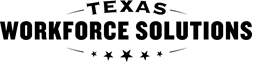 Texas Workforce CommissionVocational Rehabilitation ServicesNon-Bundled Job Placement ServicesInterview Training Report   Texas Workforce CommissionVocational Rehabilitation ServicesNon-Bundled Job Placement ServicesInterview Training Report   Texas Workforce CommissionVocational Rehabilitation ServicesNon-Bundled Job Placement ServicesInterview Training Report   Texas Workforce CommissionVocational Rehabilitation ServicesNon-Bundled Job Placement ServicesInterview Training Report   Texas Workforce CommissionVocational Rehabilitation ServicesNon-Bundled Job Placement ServicesInterview Training Report   Texas Workforce CommissionVocational Rehabilitation ServicesNon-Bundled Job Placement ServicesInterview Training Report   Texas Workforce CommissionVocational Rehabilitation ServicesNon-Bundled Job Placement ServicesInterview Training Report   Texas Workforce CommissionVocational Rehabilitation ServicesNon-Bundled Job Placement ServicesInterview Training Report   Texas Workforce CommissionVocational Rehabilitation ServicesNon-Bundled Job Placement ServicesInterview Training Report   Texas Workforce CommissionVocational Rehabilitation ServicesNon-Bundled Job Placement ServicesInterview Training Report   Texas Workforce CommissionVocational Rehabilitation ServicesNon-Bundled Job Placement ServicesInterview Training Report   Texas Workforce CommissionVocational Rehabilitation ServicesNon-Bundled Job Placement ServicesInterview Training Report   Texas Workforce CommissionVocational Rehabilitation ServicesNon-Bundled Job Placement ServicesInterview Training Report   Texas Workforce CommissionVocational Rehabilitation ServicesNon-Bundled Job Placement ServicesInterview Training Report   Texas Workforce CommissionVocational Rehabilitation ServicesNon-Bundled Job Placement ServicesInterview Training Report   Texas Workforce CommissionVocational Rehabilitation ServicesNon-Bundled Job Placement ServicesInterview Training Report   Texas Workforce CommissionVocational Rehabilitation ServicesNon-Bundled Job Placement ServicesInterview Training Report   Texas Workforce CommissionVocational Rehabilitation ServicesNon-Bundled Job Placement ServicesInterview Training Report   General Instructions  General Instructions  General Instructions  General Instructions  General Instructions  General Instructions  General Instructions  General Instructions  General Instructions  General Instructions  General Instructions  General Instructions  General Instructions  General Instructions  General Instructions  General Instructions  General Instructions  General Instructions  General Instructions  General Instructions  General Instructions  General Instructions  The Job Placement Specialist follows the instructions below when completing this form.    Complete the form electronically (on the computer) and answer all questions. Write summaries in paragraph form in clear, descriptive English. Leave no blanks. Enter N/A if not applicable.Print the form, obtain signatures, and submit.Make certain that all standards are met before submitting this form with an invoice for payment.The Job Placement Specialist follows the instructions below when completing this form.    Complete the form electronically (on the computer) and answer all questions. Write summaries in paragraph form in clear, descriptive English. Leave no blanks. Enter N/A if not applicable.Print the form, obtain signatures, and submit.Make certain that all standards are met before submitting this form with an invoice for payment.The Job Placement Specialist follows the instructions below when completing this form.    Complete the form electronically (on the computer) and answer all questions. Write summaries in paragraph form in clear, descriptive English. Leave no blanks. Enter N/A if not applicable.Print the form, obtain signatures, and submit.Make certain that all standards are met before submitting this form with an invoice for payment.The Job Placement Specialist follows the instructions below when completing this form.    Complete the form electronically (on the computer) and answer all questions. Write summaries in paragraph form in clear, descriptive English. Leave no blanks. Enter N/A if not applicable.Print the form, obtain signatures, and submit.Make certain that all standards are met before submitting this form with an invoice for payment.The Job Placement Specialist follows the instructions below when completing this form.    Complete the form electronically (on the computer) and answer all questions. Write summaries in paragraph form in clear, descriptive English. Leave no blanks. Enter N/A if not applicable.Print the form, obtain signatures, and submit.Make certain that all standards are met before submitting this form with an invoice for payment.The Job Placement Specialist follows the instructions below when completing this form.    Complete the form electronically (on the computer) and answer all questions. Write summaries in paragraph form in clear, descriptive English. Leave no blanks. Enter N/A if not applicable.Print the form, obtain signatures, and submit.Make certain that all standards are met before submitting this form with an invoice for payment.The Job Placement Specialist follows the instructions below when completing this form.    Complete the form electronically (on the computer) and answer all questions. Write summaries in paragraph form in clear, descriptive English. Leave no blanks. Enter N/A if not applicable.Print the form, obtain signatures, and submit.Make certain that all standards are met before submitting this form with an invoice for payment.The Job Placement Specialist follows the instructions below when completing this form.    Complete the form electronically (on the computer) and answer all questions. Write summaries in paragraph form in clear, descriptive English. Leave no blanks. Enter N/A if not applicable.Print the form, obtain signatures, and submit.Make certain that all standards are met before submitting this form with an invoice for payment.The Job Placement Specialist follows the instructions below when completing this form.    Complete the form electronically (on the computer) and answer all questions. Write summaries in paragraph form in clear, descriptive English. Leave no blanks. Enter N/A if not applicable.Print the form, obtain signatures, and submit.Make certain that all standards are met before submitting this form with an invoice for payment.The Job Placement Specialist follows the instructions below when completing this form.    Complete the form electronically (on the computer) and answer all questions. Write summaries in paragraph form in clear, descriptive English. Leave no blanks. Enter N/A if not applicable.Print the form, obtain signatures, and submit.Make certain that all standards are met before submitting this form with an invoice for payment.The Job Placement Specialist follows the instructions below when completing this form.    Complete the form electronically (on the computer) and answer all questions. Write summaries in paragraph form in clear, descriptive English. Leave no blanks. Enter N/A if not applicable.Print the form, obtain signatures, and submit.Make certain that all standards are met before submitting this form with an invoice for payment.The Job Placement Specialist follows the instructions below when completing this form.    Complete the form electronically (on the computer) and answer all questions. Write summaries in paragraph form in clear, descriptive English. Leave no blanks. Enter N/A if not applicable.Print the form, obtain signatures, and submit.Make certain that all standards are met before submitting this form with an invoice for payment.The Job Placement Specialist follows the instructions below when completing this form.    Complete the form electronically (on the computer) and answer all questions. Write summaries in paragraph form in clear, descriptive English. Leave no blanks. Enter N/A if not applicable.Print the form, obtain signatures, and submit.Make certain that all standards are met before submitting this form with an invoice for payment.The Job Placement Specialist follows the instructions below when completing this form.    Complete the form electronically (on the computer) and answer all questions. Write summaries in paragraph form in clear, descriptive English. Leave no blanks. Enter N/A if not applicable.Print the form, obtain signatures, and submit.Make certain that all standards are met before submitting this form with an invoice for payment.The Job Placement Specialist follows the instructions below when completing this form.    Complete the form electronically (on the computer) and answer all questions. Write summaries in paragraph form in clear, descriptive English. Leave no blanks. Enter N/A if not applicable.Print the form, obtain signatures, and submit.Make certain that all standards are met before submitting this form with an invoice for payment.The Job Placement Specialist follows the instructions below when completing this form.    Complete the form electronically (on the computer) and answer all questions. Write summaries in paragraph form in clear, descriptive English. Leave no blanks. Enter N/A if not applicable.Print the form, obtain signatures, and submit.Make certain that all standards are met before submitting this form with an invoice for payment.The Job Placement Specialist follows the instructions below when completing this form.    Complete the form electronically (on the computer) and answer all questions. Write summaries in paragraph form in clear, descriptive English. Leave no blanks. Enter N/A if not applicable.Print the form, obtain signatures, and submit.Make certain that all standards are met before submitting this form with an invoice for payment.The Job Placement Specialist follows the instructions below when completing this form.    Complete the form electronically (on the computer) and answer all questions. Write summaries in paragraph form in clear, descriptive English. Leave no blanks. Enter N/A if not applicable.Print the form, obtain signatures, and submit.Make certain that all standards are met before submitting this form with an invoice for payment.The Job Placement Specialist follows the instructions below when completing this form.    Complete the form electronically (on the computer) and answer all questions. Write summaries in paragraph form in clear, descriptive English. Leave no blanks. Enter N/A if not applicable.Print the form, obtain signatures, and submit.Make certain that all standards are met before submitting this form with an invoice for payment.The Job Placement Specialist follows the instructions below when completing this form.    Complete the form electronically (on the computer) and answer all questions. Write summaries in paragraph form in clear, descriptive English. Leave no blanks. Enter N/A if not applicable.Print the form, obtain signatures, and submit.Make certain that all standards are met before submitting this form with an invoice for payment.The Job Placement Specialist follows the instructions below when completing this form.    Complete the form electronically (on the computer) and answer all questions. Write summaries in paragraph form in clear, descriptive English. Leave no blanks. Enter N/A if not applicable.Print the form, obtain signatures, and submit.Make certain that all standards are met before submitting this form with an invoice for payment.The Job Placement Specialist follows the instructions below when completing this form.    Complete the form electronically (on the computer) and answer all questions. Write summaries in paragraph form in clear, descriptive English. Leave no blanks. Enter N/A if not applicable.Print the form, obtain signatures, and submit.Make certain that all standards are met before submitting this form with an invoice for payment.Customer Information   Customer Information   Customer Information   Customer Information   Customer Information   Customer Information   Customer Information   Customer Information   Customer Information   Customer Information   Customer Information   Customer Information   Customer Information   Customer Information   Customer Information   Customer Information   Customer Information   Customer Information   Customer Information   Customer Information   Customer Information   Customer Information   Customer name:      Customer name:      Customer name:      Customer name:      Customer name:      Customer name:      Customer name:      Customer name:      Customer name:      Customer name:      Customer name:      VRS case ID:      VRS case ID:      VRS case ID:      VRS case ID:      VRS case ID:      VRS case ID:      VRS case ID:      VRS case ID:      VRS case ID:      VRS case ID:      VRS case ID:      Service authorization (SA) number:      Service authorization (SA) number:      Service authorization (SA) number:      Service authorization (SA) number:      Service authorization (SA) number:      Service authorization (SA) number:      Service authorization (SA) number:      Service authorization (SA) number:      Service authorization (SA) number:      Service authorization (SA) number:      Service authorization (SA) number:      Service authorization (SA) number:      Service authorization (SA) number:      Service authorization (SA) number:      Service authorization (SA) number:      Service authorization (SA) number:      Service authorization (SA) number:      Service authorization (SA) number:      Service authorization (SA) number:      Service authorization (SA) number:      Service authorization (SA) number:      Service authorization (SA) number:      Training Facts   Training Facts   Training Facts   Training Facts   Training Facts   Training Facts   Training Facts   Training Facts   Training Facts   Training Facts   Training Facts   Training Facts   Training Facts   Training Facts   Training Facts   Training Facts   Training Facts   Training Facts   Training Facts   Training Facts   Training Facts   Training Facts   Training facilitated: (Check all that apply)  In a group setting (maximum of six customers for each trainer)   In an individual setting (one trainer to one customer) A combination of group and individual settings  In-person training (with the staff and customer(s) at the same physical location) Remote training (using a computer-based training platform that allows for face-to-face and/or real time interaction) A combination of in person and remote trainingTraining facilitated: (Check all that apply)  In a group setting (maximum of six customers for each trainer)   In an individual setting (one trainer to one customer) A combination of group and individual settings  In-person training (with the staff and customer(s) at the same physical location) Remote training (using a computer-based training platform that allows for face-to-face and/or real time interaction) A combination of in person and remote trainingTraining facilitated: (Check all that apply)  In a group setting (maximum of six customers for each trainer)   In an individual setting (one trainer to one customer) A combination of group and individual settings  In-person training (with the staff and customer(s) at the same physical location) Remote training (using a computer-based training platform that allows for face-to-face and/or real time interaction) A combination of in person and remote trainingTraining facilitated: (Check all that apply)  In a group setting (maximum of six customers for each trainer)   In an individual setting (one trainer to one customer) A combination of group and individual settings  In-person training (with the staff and customer(s) at the same physical location) Remote training (using a computer-based training platform that allows for face-to-face and/or real time interaction) A combination of in person and remote trainingTraining facilitated: (Check all that apply)  In a group setting (maximum of six customers for each trainer)   In an individual setting (one trainer to one customer) A combination of group and individual settings  In-person training (with the staff and customer(s) at the same physical location) Remote training (using a computer-based training platform that allows for face-to-face and/or real time interaction) A combination of in person and remote trainingTraining facilitated: (Check all that apply)  In a group setting (maximum of six customers for each trainer)   In an individual setting (one trainer to one customer) A combination of group and individual settings  In-person training (with the staff and customer(s) at the same physical location) Remote training (using a computer-based training platform that allows for face-to-face and/or real time interaction) A combination of in person and remote trainingTraining facilitated: (Check all that apply)  In a group setting (maximum of six customers for each trainer)   In an individual setting (one trainer to one customer) A combination of group and individual settings  In-person training (with the staff and customer(s) at the same physical location) Remote training (using a computer-based training platform that allows for face-to-face and/or real time interaction) A combination of in person and remote trainingTraining facilitated: (Check all that apply)  In a group setting (maximum of six customers for each trainer)   In an individual setting (one trainer to one customer) A combination of group and individual settings  In-person training (with the staff and customer(s) at the same physical location) Remote training (using a computer-based training platform that allows for face-to-face and/or real time interaction) A combination of in person and remote trainingTraining facilitated: (Check all that apply)  In a group setting (maximum of six customers for each trainer)   In an individual setting (one trainer to one customer) A combination of group and individual settings  In-person training (with the staff and customer(s) at the same physical location) Remote training (using a computer-based training platform that allows for face-to-face and/or real time interaction) A combination of in person and remote trainingTraining facilitated: (Check all that apply)  In a group setting (maximum of six customers for each trainer)   In an individual setting (one trainer to one customer) A combination of group and individual settings  In-person training (with the staff and customer(s) at the same physical location) Remote training (using a computer-based training platform that allows for face-to-face and/or real time interaction) A combination of in person and remote trainingTraining facilitated: (Check all that apply)  In a group setting (maximum of six customers for each trainer)   In an individual setting (one trainer to one customer) A combination of group and individual settings  In-person training (with the staff and customer(s) at the same physical location) Remote training (using a computer-based training platform that allows for face-to-face and/or real time interaction) A combination of in person and remote trainingTraining facilitated: (Check all that apply)  In a group setting (maximum of six customers for each trainer)   In an individual setting (one trainer to one customer) A combination of group and individual settings  In-person training (with the staff and customer(s) at the same physical location) Remote training (using a computer-based training platform that allows for face-to-face and/or real time interaction) A combination of in person and remote trainingTraining facilitated: (Check all that apply)  In a group setting (maximum of six customers for each trainer)   In an individual setting (one trainer to one customer) A combination of group and individual settings  In-person training (with the staff and customer(s) at the same physical location) Remote training (using a computer-based training platform that allows for face-to-face and/or real time interaction) A combination of in person and remote trainingTraining facilitated: (Check all that apply)  In a group setting (maximum of six customers for each trainer)   In an individual setting (one trainer to one customer) A combination of group and individual settings  In-person training (with the staff and customer(s) at the same physical location) Remote training (using a computer-based training platform that allows for face-to-face and/or real time interaction) A combination of in person and remote trainingTraining facilitated: (Check all that apply)  In a group setting (maximum of six customers for each trainer)   In an individual setting (one trainer to one customer) A combination of group and individual settings  In-person training (with the staff and customer(s) at the same physical location) Remote training (using a computer-based training platform that allows for face-to-face and/or real time interaction) A combination of in person and remote trainingTraining facilitated: (Check all that apply)  In a group setting (maximum of six customers for each trainer)   In an individual setting (one trainer to one customer) A combination of group and individual settings  In-person training (with the staff and customer(s) at the same physical location) Remote training (using a computer-based training platform that allows for face-to-face and/or real time interaction) A combination of in person and remote trainingTraining facilitated: (Check all that apply)  In a group setting (maximum of six customers for each trainer)   In an individual setting (one trainer to one customer) A combination of group and individual settings  In-person training (with the staff and customer(s) at the same physical location) Remote training (using a computer-based training platform that allows for face-to-face and/or real time interaction) A combination of in person and remote trainingTraining facilitated: (Check all that apply)  In a group setting (maximum of six customers for each trainer)   In an individual setting (one trainer to one customer) A combination of group and individual settings  In-person training (with the staff and customer(s) at the same physical location) Remote training (using a computer-based training platform that allows for face-to-face and/or real time interaction) A combination of in person and remote trainingTraining facilitated: (Check all that apply)  In a group setting (maximum of six customers for each trainer)   In an individual setting (one trainer to one customer) A combination of group and individual settings  In-person training (with the staff and customer(s) at the same physical location) Remote training (using a computer-based training platform that allows for face-to-face and/or real time interaction) A combination of in person and remote trainingTraining facilitated: (Check all that apply)  In a group setting (maximum of six customers for each trainer)   In an individual setting (one trainer to one customer) A combination of group and individual settings  In-person training (with the staff and customer(s) at the same physical location) Remote training (using a computer-based training platform that allows for face-to-face and/or real time interaction) A combination of in person and remote trainingTraining facilitated: (Check all that apply)  In a group setting (maximum of six customers for each trainer)   In an individual setting (one trainer to one customer) A combination of group and individual settings  In-person training (with the staff and customer(s) at the same physical location) Remote training (using a computer-based training platform that allows for face-to-face and/or real time interaction) A combination of in person and remote trainingTraining facilitated: (Check all that apply)  In a group setting (maximum of six customers for each trainer)   In an individual setting (one trainer to one customer) A combination of group and individual settings  In-person training (with the staff and customer(s) at the same physical location) Remote training (using a computer-based training platform that allows for face-to-face and/or real time interaction) A combination of in person and remote trainingIf training is facilitated in a group setting, record the TWS-VRS case IDs of all customers who participated in the group training session(s).   If training is facilitated in a group setting, record the TWS-VRS case IDs of all customers who participated in the group training session(s).   If training is facilitated in a group setting, record the TWS-VRS case IDs of all customers who participated in the group training session(s).   If training is facilitated in a group setting, record the TWS-VRS case IDs of all customers who participated in the group training session(s).   If training is facilitated in a group setting, record the TWS-VRS case IDs of all customers who participated in the group training session(s).   If training is facilitated in a group setting, record the TWS-VRS case IDs of all customers who participated in the group training session(s).   If training is facilitated in a group setting, record the TWS-VRS case IDs of all customers who participated in the group training session(s).   If training is facilitated in a group setting, record the TWS-VRS case IDs of all customers who participated in the group training session(s).   If training is facilitated in a group setting, record the TWS-VRS case IDs of all customers who participated in the group training session(s).   If training is facilitated in a group setting, record the TWS-VRS case IDs of all customers who participated in the group training session(s).   If training is facilitated in a group setting, record the TWS-VRS case IDs of all customers who participated in the group training session(s).   If training is facilitated in a group setting, record the TWS-VRS case IDs of all customers who participated in the group training session(s).   If training is facilitated in a group setting, record the TWS-VRS case IDs of all customers who participated in the group training session(s).   If training is facilitated in a group setting, record the TWS-VRS case IDs of all customers who participated in the group training session(s).   If training is facilitated in a group setting, record the TWS-VRS case IDs of all customers who participated in the group training session(s).   If training is facilitated in a group setting, record the TWS-VRS case IDs of all customers who participated in the group training session(s).   If training is facilitated in a group setting, record the TWS-VRS case IDs of all customers who participated in the group training session(s).   If training is facilitated in a group setting, record the TWS-VRS case IDs of all customers who participated in the group training session(s).   If training is facilitated in a group setting, record the TWS-VRS case IDs of all customers who participated in the group training session(s).   If training is facilitated in a group setting, record the TWS-VRS case IDs of all customers who participated in the group training session(s).   If training is facilitated in a group setting, record the TWS-VRS case IDs of all customers who participated in the group training session(s).   If training is facilitated in a group setting, record the TWS-VRS case IDs of all customers who participated in the group training session(s).   1.      1.      1.      1.      1.      2.      2.      2.      2.      2.      2.      2.      2.      2.      2.      3.      3.      3.      3.      3.      3.      3.      4.      4.      4.      4.      4.      5.      5.      5.      5.      5.      5.      5.      5.      5.      5.      6.      6.      6.      6.      6.      6.      6.      Training instructional approaches used in the delivery of the curriculum to meet the customer’s learning styles and preferences (Mark all that apply.):    Training instructional approaches used in the delivery of the curriculum to meet the customer’s learning styles and preferences (Mark all that apply.):    Training instructional approaches used in the delivery of the curriculum to meet the customer’s learning styles and preferences (Mark all that apply.):    Training instructional approaches used in the delivery of the curriculum to meet the customer’s learning styles and preferences (Mark all that apply.):    Training instructional approaches used in the delivery of the curriculum to meet the customer’s learning styles and preferences (Mark all that apply.):    Training instructional approaches used in the delivery of the curriculum to meet the customer’s learning styles and preferences (Mark all that apply.):    Training instructional approaches used in the delivery of the curriculum to meet the customer’s learning styles and preferences (Mark all that apply.):    Training instructional approaches used in the delivery of the curriculum to meet the customer’s learning styles and preferences (Mark all that apply.):    Training instructional approaches used in the delivery of the curriculum to meet the customer’s learning styles and preferences (Mark all that apply.):    Training instructional approaches used in the delivery of the curriculum to meet the customer’s learning styles and preferences (Mark all that apply.):    Training instructional approaches used in the delivery of the curriculum to meet the customer’s learning styles and preferences (Mark all that apply.):    Training instructional approaches used in the delivery of the curriculum to meet the customer’s learning styles and preferences (Mark all that apply.):    Training instructional approaches used in the delivery of the curriculum to meet the customer’s learning styles and preferences (Mark all that apply.):    Training instructional approaches used in the delivery of the curriculum to meet the customer’s learning styles and preferences (Mark all that apply.):    Training instructional approaches used in the delivery of the curriculum to meet the customer’s learning styles and preferences (Mark all that apply.):    Training instructional approaches used in the delivery of the curriculum to meet the customer’s learning styles and preferences (Mark all that apply.):    Training instructional approaches used in the delivery of the curriculum to meet the customer’s learning styles and preferences (Mark all that apply.):    Training instructional approaches used in the delivery of the curriculum to meet the customer’s learning styles and preferences (Mark all that apply.):    Training instructional approaches used in the delivery of the curriculum to meet the customer’s learning styles and preferences (Mark all that apply.):    Training instructional approaches used in the delivery of the curriculum to meet the customer’s learning styles and preferences (Mark all that apply.):    Training instructional approaches used in the delivery of the curriculum to meet the customer’s learning styles and preferences (Mark all that apply.):    Training instructional approaches used in the delivery of the curriculum to meet the customer’s learning styles and preferences (Mark all that apply.):     Discussions Discussions Discussions PowerPoint presentations PowerPoint presentations PowerPoint presentations PowerPoint presentations PowerPoint presentations PowerPoint presentations PowerPoint presentations PowerPoint presentations PowerPoint presentations Inquiry-based instructions Inquiry-based instructions Inquiry-based instructions Inquiry-based instructions Inquiry-based instructions Inquiry-based instructions Inquiry-based instructions Inquiry-based instructions Inquiry-based instructions Inquiry-based instructions Hands-on experiments Hands-on experiments Hands-on experiments Project and problem-based learning Project and problem-based learning Project and problem-based learning Project and problem-based learning Project and problem-based learning Project and problem-based learning Project and problem-based learning Project and problem-based learning Project and problem-based learning Computer-aided instructions Computer-aided instructions Computer-aided instructions Computer-aided instructions Computer-aided instructions Computer-aided instructions Computer-aided instructions Computer-aided instructions Computer-aided instructions Computer-aided instructions Others   Describe:       Others   Describe:       Others   Describe:       Others   Describe:       Others   Describe:       Others   Describe:       Others   Describe:       Others   Describe:       Others   Describe:       Others   Describe:       Others   Describe:       Others   Describe:       Others   Describe:       Others   Describe:       Others   Describe:       Others   Describe:       Others   Describe:       Others   Describe:       Others   Describe:       Others   Describe:       Others   Describe:       Others   Describe:      Attendance   Attendance   Attendance   Attendance   Attendance   Attendance   Attendance   Attendance   Attendance   Attendance   Attendance   Attendance   Attendance   Attendance   Attendance   Attendance   Attendance   Attendance   Attendance   Attendance   Attendance   Attendance   Record the date(s) and length of training using quarter hours 
(.25 = 15 minutes, .50 = 30 minutes, .75 = 45 minutes, and 1.0 = 60 minutes)  Record the date(s) and length of training using quarter hours 
(.25 = 15 minutes, .50 = 30 minutes, .75 = 45 minutes, and 1.0 = 60 minutes)  Record the date(s) and length of training using quarter hours 
(.25 = 15 minutes, .50 = 30 minutes, .75 = 45 minutes, and 1.0 = 60 minutes)  Record the date(s) and length of training using quarter hours 
(.25 = 15 minutes, .50 = 30 minutes, .75 = 45 minutes, and 1.0 = 60 minutes)  Record the date(s) and length of training using quarter hours 
(.25 = 15 minutes, .50 = 30 minutes, .75 = 45 minutes, and 1.0 = 60 minutes)  Record the date(s) and length of training using quarter hours 
(.25 = 15 minutes, .50 = 30 minutes, .75 = 45 minutes, and 1.0 = 60 minutes)  Record the date(s) and length of training using quarter hours 
(.25 = 15 minutes, .50 = 30 minutes, .75 = 45 minutes, and 1.0 = 60 minutes)  Record the date(s) and length of training using quarter hours 
(.25 = 15 minutes, .50 = 30 minutes, .75 = 45 minutes, and 1.0 = 60 minutes)  Record the date(s) and length of training using quarter hours 
(.25 = 15 minutes, .50 = 30 minutes, .75 = 45 minutes, and 1.0 = 60 minutes)  Record the date(s) and length of training using quarter hours 
(.25 = 15 minutes, .50 = 30 minutes, .75 = 45 minutes, and 1.0 = 60 minutes)  Record the date(s) and length of training using quarter hours 
(.25 = 15 minutes, .50 = 30 minutes, .75 = 45 minutes, and 1.0 = 60 minutes)  Record the date(s) and length of training using quarter hours 
(.25 = 15 minutes, .50 = 30 minutes, .75 = 45 minutes, and 1.0 = 60 minutes)  Record the date(s) and length of training using quarter hours 
(.25 = 15 minutes, .50 = 30 minutes, .75 = 45 minutes, and 1.0 = 60 minutes)  Record the date(s) and length of training using quarter hours 
(.25 = 15 minutes, .50 = 30 minutes, .75 = 45 minutes, and 1.0 = 60 minutes)  Record the date(s) and length of training using quarter hours 
(.25 = 15 minutes, .50 = 30 minutes, .75 = 45 minutes, and 1.0 = 60 minutes)  Record the date(s) and length of training using quarter hours 
(.25 = 15 minutes, .50 = 30 minutes, .75 = 45 minutes, and 1.0 = 60 minutes)  Record the date(s) and length of training using quarter hours 
(.25 = 15 minutes, .50 = 30 minutes, .75 = 45 minutes, and 1.0 = 60 minutes)  Record the date(s) and length of training using quarter hours 
(.25 = 15 minutes, .50 = 30 minutes, .75 = 45 minutes, and 1.0 = 60 minutes)  Record the date(s) and length of training using quarter hours 
(.25 = 15 minutes, .50 = 30 minutes, .75 = 45 minutes, and 1.0 = 60 minutes)  Record the date(s) and length of training using quarter hours 
(.25 = 15 minutes, .50 = 30 minutes, .75 = 45 minutes, and 1.0 = 60 minutes)  Record the date(s) and length of training using quarter hours 
(.25 = 15 minutes, .50 = 30 minutes, .75 = 45 minutes, and 1.0 = 60 minutes)  Record the date(s) and length of training using quarter hours 
(.25 = 15 minutes, .50 = 30 minutes, .75 = 45 minutes, and 1.0 = 60 minutes)  Date:      Length of Training:      Length of Training:      Length of Training:      Length of Training:      Length of Training:      Length of Training:      Length of Training:      Date:       Date:       Date:       Date:       Date:       Date:       Length of Training:      Length of Training:      Length of Training:      Length of Training:      Length of Training:      Length of Training:      Length of Training:      Length of Training:      Date:      Length of Training:      Length of Training:      Length of Training:      Length of Training:      Length of Training:      Length of Training:      Length of Training:      Date:       Date:       Date:       Date:       Date:       Date:       Length of Training:      Length of Training:      Length of Training:      Length of Training:      Length of Training:      Length of Training:      Length of Training:      Length of Training:      Date:      Length of Training:      Length of Training:      Length of Training:      Length of Training:      Length of Training:      Length of Training:      Length of Training:      Date:       Date:       Date:       Date:       Date:       Date:       Length of Training:      Length of Training:      Length of Training:      Length of Training:      Length of Training:      Length of Training:      Length of Training:      Length of Training:      Date:      Length of Training:      Length of Training:      Length of Training:      Length of Training:      Length of Training:      Length of Training:      Length of Training:      Date:       Date:       Date:       Date:       Date:       Date:       Length of Training:      Length of Training:      Length of Training:      Length of Training:      Length of Training:      Length of Training:      Length of Training:      Length of Training:      Date:      Length of Training:      Length of Training:      Length of Training:      Length of Training:      Length of Training:      Length of Training:      Length of Training:      Date:       Date:       Date:       Date:       Date:       Date:       Length of Training:      Length of Training:      Length of Training:      Length of Training:      Length of Training:      Length of Training:      Length of Training:      Length of Training:      Total number of hours the customer participated in the training:      Total number of hours the customer participated in the training:      Total number of hours the customer participated in the training:      Total number of hours the customer participated in the training:      Total number of hours the customer participated in the training:      Total number of hours the customer participated in the training:      Total number of hours the customer participated in the training:      Total number of hours the customer participated in the training:      Total number of hours the customer participated in the training:      Total number of hours the customer participated in the training:      Total number of hours the customer participated in the training:      Total number of hours the customer participated in the training:      Total number of hours the customer participated in the training:      Total number of hours the customer participated in the training:      Total number of hours the customer participated in the training:      Total number of hours the customer participated in the training:      Total number of hours the customer participated in the training:      Total number of hours the customer participated in the training:      Total number of hours the customer participated in the training:      Total number of hours the customer participated in the training:      Total number of hours the customer participated in the training:      Total number of hours the customer participated in the training:      Customer’s Responses to Training   Customer’s Responses to Training   Customer’s Responses to Training   Customer’s Responses to Training   Customer’s Responses to Training   Customer’s Responses to Training   Customer’s Responses to Training   Customer’s Responses to Training   Customer’s Responses to Training   Customer’s Responses to Training   Customer’s Responses to Training   Customer’s Responses to Training   Customer’s Responses to Training   Customer’s Responses to Training   Customer’s Responses to Training   Customer’s Responses to Training   Customer’s Responses to Training   Customer’s Responses to Training   Customer’s Responses to Training   Customer’s Responses to Training   Customer’s Responses to Training   Customer’s Responses to Training   Instructions: After the training is complete, use the scale below to rate the customer’s competency related to the skills  and knowledge areas list below.  Instructions: After the training is complete, use the scale below to rate the customer’s competency related to the skills  and knowledge areas list below.  Instructions: After the training is complete, use the scale below to rate the customer’s competency related to the skills  and knowledge areas list below.  Instructions: After the training is complete, use the scale below to rate the customer’s competency related to the skills  and knowledge areas list below.  Instructions: After the training is complete, use the scale below to rate the customer’s competency related to the skills  and knowledge areas list below.  Instructions: After the training is complete, use the scale below to rate the customer’s competency related to the skills  and knowledge areas list below.  Instructions: After the training is complete, use the scale below to rate the customer’s competency related to the skills  and knowledge areas list below.  Instructions: After the training is complete, use the scale below to rate the customer’s competency related to the skills  and knowledge areas list below.  Instructions: After the training is complete, use the scale below to rate the customer’s competency related to the skills  and knowledge areas list below.  Instructions: After the training is complete, use the scale below to rate the customer’s competency related to the skills  and knowledge areas list below.  Instructions: After the training is complete, use the scale below to rate the customer’s competency related to the skills  and knowledge areas list below.  Instructions: After the training is complete, use the scale below to rate the customer’s competency related to the skills  and knowledge areas list below.  Instructions: After the training is complete, use the scale below to rate the customer’s competency related to the skills  and knowledge areas list below.  Instructions: After the training is complete, use the scale below to rate the customer’s competency related to the skills  and knowledge areas list below.  Instructions: After the training is complete, use the scale below to rate the customer’s competency related to the skills  and knowledge areas list below.  Instructions: After the training is complete, use the scale below to rate the customer’s competency related to the skills  and knowledge areas list below.  Instructions: After the training is complete, use the scale below to rate the customer’s competency related to the skills  and knowledge areas list below.  Instructions: After the training is complete, use the scale below to rate the customer’s competency related to the skills  and knowledge areas list below.  Instructions: After the training is complete, use the scale below to rate the customer’s competency related to the skills  and knowledge areas list below.  Instructions: After the training is complete, use the scale below to rate the customer’s competency related to the skills  and knowledge areas list below.  Instructions: After the training is complete, use the scale below to rate the customer’s competency related to the skills  and knowledge areas list below.  Instructions: After the training is complete, use the scale below to rate the customer’s competency related to the skills  and knowledge areas list below.  Key for Levels Key for Levels DescriptorDescriptorDescriptorDescriptorDescriptorDescriptorDescriptorDescriptorDescriptorDescriptorDescriptorDescriptorDescriptorDescriptorDescriptorDescriptorDescriptorDescriptorDescriptorDescriptorProficient Proficient Requires training to refresh knowledge and skills After training, capable of demonstrating skills and knowledge independently, but may need mentoring Requires training to refresh knowledge and skills After training, capable of demonstrating skills and knowledge independently, but may need mentoring Requires training to refresh knowledge and skills After training, capable of demonstrating skills and knowledge independently, but may need mentoring Requires training to refresh knowledge and skills After training, capable of demonstrating skills and knowledge independently, but may need mentoring Requires training to refresh knowledge and skills After training, capable of demonstrating skills and knowledge independently, but may need mentoring Requires training to refresh knowledge and skills After training, capable of demonstrating skills and knowledge independently, but may need mentoring Requires training to refresh knowledge and skills After training, capable of demonstrating skills and knowledge independently, but may need mentoring Requires training to refresh knowledge and skills After training, capable of demonstrating skills and knowledge independently, but may need mentoring Requires training to refresh knowledge and skills After training, capable of demonstrating skills and knowledge independently, but may need mentoring Requires training to refresh knowledge and skills After training, capable of demonstrating skills and knowledge independently, but may need mentoring Requires training to refresh knowledge and skills After training, capable of demonstrating skills and knowledge independently, but may need mentoring Requires training to refresh knowledge and skills After training, capable of demonstrating skills and knowledge independently, but may need mentoring Requires training to refresh knowledge and skills After training, capable of demonstrating skills and knowledge independently, but may need mentoring Requires training to refresh knowledge and skills After training, capable of demonstrating skills and knowledge independently, but may need mentoring Requires training to refresh knowledge and skills After training, capable of demonstrating skills and knowledge independently, but may need mentoring Requires training to refresh knowledge and skills After training, capable of demonstrating skills and knowledge independently, but may need mentoring Requires training to refresh knowledge and skills After training, capable of demonstrating skills and knowledge independently, but may need mentoring Requires training to refresh knowledge and skills After training, capable of demonstrating skills and knowledge independently, but may need mentoring Requires training to refresh knowledge and skills After training, capable of demonstrating skills and knowledge independently, but may need mentoring Requires training to refresh knowledge and skills After training, capable of demonstrating skills and knowledge independently, but may need mentoring Basic Basic Requires training to learn and demonstrate knowledge and skills After training, requires guidance and feedback for the customer to demonstrate knowledge and skills necessary to complete tasks or produce a product    Requires training to learn and demonstrate knowledge and skills After training, requires guidance and feedback for the customer to demonstrate knowledge and skills necessary to complete tasks or produce a product    Requires training to learn and demonstrate knowledge and skills After training, requires guidance and feedback for the customer to demonstrate knowledge and skills necessary to complete tasks or produce a product    Requires training to learn and demonstrate knowledge and skills After training, requires guidance and feedback for the customer to demonstrate knowledge and skills necessary to complete tasks or produce a product    Requires training to learn and demonstrate knowledge and skills After training, requires guidance and feedback for the customer to demonstrate knowledge and skills necessary to complete tasks or produce a product    Requires training to learn and demonstrate knowledge and skills After training, requires guidance and feedback for the customer to demonstrate knowledge and skills necessary to complete tasks or produce a product    Requires training to learn and demonstrate knowledge and skills After training, requires guidance and feedback for the customer to demonstrate knowledge and skills necessary to complete tasks or produce a product    Requires training to learn and demonstrate knowledge and skills After training, requires guidance and feedback for the customer to demonstrate knowledge and skills necessary to complete tasks or produce a product    Requires training to learn and demonstrate knowledge and skills After training, requires guidance and feedback for the customer to demonstrate knowledge and skills necessary to complete tasks or produce a product    Requires training to learn and demonstrate knowledge and skills After training, requires guidance and feedback for the customer to demonstrate knowledge and skills necessary to complete tasks or produce a product    Requires training to learn and demonstrate knowledge and skills After training, requires guidance and feedback for the customer to demonstrate knowledge and skills necessary to complete tasks or produce a product    Requires training to learn and demonstrate knowledge and skills After training, requires guidance and feedback for the customer to demonstrate knowledge and skills necessary to complete tasks or produce a product    Requires training to learn and demonstrate knowledge and skills After training, requires guidance and feedback for the customer to demonstrate knowledge and skills necessary to complete tasks or produce a product    Requires training to learn and demonstrate knowledge and skills After training, requires guidance and feedback for the customer to demonstrate knowledge and skills necessary to complete tasks or produce a product    Requires training to learn and demonstrate knowledge and skills After training, requires guidance and feedback for the customer to demonstrate knowledge and skills necessary to complete tasks or produce a product    Requires training to learn and demonstrate knowledge and skills After training, requires guidance and feedback for the customer to demonstrate knowledge and skills necessary to complete tasks or produce a product    Requires training to learn and demonstrate knowledge and skills After training, requires guidance and feedback for the customer to demonstrate knowledge and skills necessary to complete tasks or produce a product    Requires training to learn and demonstrate knowledge and skills After training, requires guidance and feedback for the customer to demonstrate knowledge and skills necessary to complete tasks or produce a product    Requires training to learn and demonstrate knowledge and skills After training, requires guidance and feedback for the customer to demonstrate knowledge and skills necessary to complete tasks or produce a product    Requires training to learn and demonstrate knowledge and skills After training, requires guidance and feedback for the customer to demonstrate knowledge and skills necessary to complete tasks or produce a product    Marginal Marginal Requires hands on instruction to participate and demonstrate knowledge and skills taught in training After training, requires reinforcement or reteaching of skills taught while demonstrating knowledge and skills necessary complete tasks or to produce a product    Requires hands on instruction to participate and demonstrate knowledge and skills taught in training After training, requires reinforcement or reteaching of skills taught while demonstrating knowledge and skills necessary complete tasks or to produce a product    Requires hands on instruction to participate and demonstrate knowledge and skills taught in training After training, requires reinforcement or reteaching of skills taught while demonstrating knowledge and skills necessary complete tasks or to produce a product    Requires hands on instruction to participate and demonstrate knowledge and skills taught in training After training, requires reinforcement or reteaching of skills taught while demonstrating knowledge and skills necessary complete tasks or to produce a product    Requires hands on instruction to participate and demonstrate knowledge and skills taught in training After training, requires reinforcement or reteaching of skills taught while demonstrating knowledge and skills necessary complete tasks or to produce a product    Requires hands on instruction to participate and demonstrate knowledge and skills taught in training After training, requires reinforcement or reteaching of skills taught while demonstrating knowledge and skills necessary complete tasks or to produce a product    Requires hands on instruction to participate and demonstrate knowledge and skills taught in training After training, requires reinforcement or reteaching of skills taught while demonstrating knowledge and skills necessary complete tasks or to produce a product    Requires hands on instruction to participate and demonstrate knowledge and skills taught in training After training, requires reinforcement or reteaching of skills taught while demonstrating knowledge and skills necessary complete tasks or to produce a product    Requires hands on instruction to participate and demonstrate knowledge and skills taught in training After training, requires reinforcement or reteaching of skills taught while demonstrating knowledge and skills necessary complete tasks or to produce a product    Requires hands on instruction to participate and demonstrate knowledge and skills taught in training After training, requires reinforcement or reteaching of skills taught while demonstrating knowledge and skills necessary complete tasks or to produce a product    Requires hands on instruction to participate and demonstrate knowledge and skills taught in training After training, requires reinforcement or reteaching of skills taught while demonstrating knowledge and skills necessary complete tasks or to produce a product    Requires hands on instruction to participate and demonstrate knowledge and skills taught in training After training, requires reinforcement or reteaching of skills taught while demonstrating knowledge and skills necessary complete tasks or to produce a product    Requires hands on instruction to participate and demonstrate knowledge and skills taught in training After training, requires reinforcement or reteaching of skills taught while demonstrating knowledge and skills necessary complete tasks or to produce a product    Requires hands on instruction to participate and demonstrate knowledge and skills taught in training After training, requires reinforcement or reteaching of skills taught while demonstrating knowledge and skills necessary complete tasks or to produce a product    Requires hands on instruction to participate and demonstrate knowledge and skills taught in training After training, requires reinforcement or reteaching of skills taught while demonstrating knowledge and skills necessary complete tasks or to produce a product    Requires hands on instruction to participate and demonstrate knowledge and skills taught in training After training, requires reinforcement or reteaching of skills taught while demonstrating knowledge and skills necessary complete tasks or to produce a product    Requires hands on instruction to participate and demonstrate knowledge and skills taught in training After training, requires reinforcement or reteaching of skills taught while demonstrating knowledge and skills necessary complete tasks or to produce a product    Requires hands on instruction to participate and demonstrate knowledge and skills taught in training After training, requires reinforcement or reteaching of skills taught while demonstrating knowledge and skills necessary complete tasks or to produce a product    Requires hands on instruction to participate and demonstrate knowledge and skills taught in training After training, requires reinforcement or reteaching of skills taught while demonstrating knowledge and skills necessary complete tasks or to produce a product    Requires hands on instruction to participate and demonstrate knowledge and skills taught in training After training, requires reinforcement or reteaching of skills taught while demonstrating knowledge and skills necessary complete tasks or to produce a product    Reliant Reliant Requires extensive and comprehensive assistance and supports to perform skills and to complete task or to produce a product    Some skills, tasks and products may need to be completed for the customer to address disability and literacy factors Requires extensive and comprehensive assistance and supports to perform skills and to complete task or to produce a product    Some skills, tasks and products may need to be completed for the customer to address disability and literacy factors Requires extensive and comprehensive assistance and supports to perform skills and to complete task or to produce a product    Some skills, tasks and products may need to be completed for the customer to address disability and literacy factors Requires extensive and comprehensive assistance and supports to perform skills and to complete task or to produce a product    Some skills, tasks and products may need to be completed for the customer to address disability and literacy factors Requires extensive and comprehensive assistance and supports to perform skills and to complete task or to produce a product    Some skills, tasks and products may need to be completed for the customer to address disability and literacy factors Requires extensive and comprehensive assistance and supports to perform skills and to complete task or to produce a product    Some skills, tasks and products may need to be completed for the customer to address disability and literacy factors Requires extensive and comprehensive assistance and supports to perform skills and to complete task or to produce a product    Some skills, tasks and products may need to be completed for the customer to address disability and literacy factors Requires extensive and comprehensive assistance and supports to perform skills and to complete task or to produce a product    Some skills, tasks and products may need to be completed for the customer to address disability and literacy factors Requires extensive and comprehensive assistance and supports to perform skills and to complete task or to produce a product    Some skills, tasks and products may need to be completed for the customer to address disability and literacy factors Requires extensive and comprehensive assistance and supports to perform skills and to complete task or to produce a product    Some skills, tasks and products may need to be completed for the customer to address disability and literacy factors Requires extensive and comprehensive assistance and supports to perform skills and to complete task or to produce a product    Some skills, tasks and products may need to be completed for the customer to address disability and literacy factors Requires extensive and comprehensive assistance and supports to perform skills and to complete task or to produce a product    Some skills, tasks and products may need to be completed for the customer to address disability and literacy factors Requires extensive and comprehensive assistance and supports to perform skills and to complete task or to produce a product    Some skills, tasks and products may need to be completed for the customer to address disability and literacy factors Requires extensive and comprehensive assistance and supports to perform skills and to complete task or to produce a product    Some skills, tasks and products may need to be completed for the customer to address disability and literacy factors Requires extensive and comprehensive assistance and supports to perform skills and to complete task or to produce a product    Some skills, tasks and products may need to be completed for the customer to address disability and literacy factors Requires extensive and comprehensive assistance and supports to perform skills and to complete task or to produce a product    Some skills, tasks and products may need to be completed for the customer to address disability and literacy factors Requires extensive and comprehensive assistance and supports to perform skills and to complete task or to produce a product    Some skills, tasks and products may need to be completed for the customer to address disability and literacy factors Requires extensive and comprehensive assistance and supports to perform skills and to complete task or to produce a product    Some skills, tasks and products may need to be completed for the customer to address disability and literacy factors Requires extensive and comprehensive assistance and supports to perform skills and to complete task or to produce a product    Some skills, tasks and products may need to be completed for the customer to address disability and literacy factors Requires extensive and comprehensive assistance and supports to perform skills and to complete task or to produce a product    Some skills, tasks and products may need to be completed for the customer to address disability and literacy factors Interview Training Interview Training Interview Training Interview Training Interview Training Interview Training Interview Training Interview Training Interview Training Interview Training Interview Training Interview Training Interview Training Interview Training Interview Training Interview Training Interview Training Interview Training Interview Training Interview Training Interview Training Interview Training Interview Tasks Interview Tasks Interview Tasks Interview Tasks Interview Tasks Interview Tasks Interview Tasks Interview Tasks Interview Tasks Interview Tasks ProficientProficientProficientProficientProficientProficientBasicBasicMarginalMarginalReliantReliantUnderstanding the interview process Understanding the interview process Understanding the interview process Understanding the interview process Understanding the interview process Understanding the interview process Understanding the interview process Understanding the interview process Understanding the interview process Understanding the interview process Understanding the different types of interviews including screening, telephone, panel and/or group, behaviorally based, case, situational and technical Understanding the different types of interviews including screening, telephone, panel and/or group, behaviorally based, case, situational and technical Understanding the different types of interviews including screening, telephone, panel and/or group, behaviorally based, case, situational and technical Understanding the different types of interviews including screening, telephone, panel and/or group, behaviorally based, case, situational and technical Understanding the different types of interviews including screening, telephone, panel and/or group, behaviorally based, case, situational and technical Understanding the different types of interviews including screening, telephone, panel and/or group, behaviorally based, case, situational and technical Understanding the different types of interviews including screening, telephone, panel and/or group, behaviorally based, case, situational and technical Understanding the different types of interviews including screening, telephone, panel and/or group, behaviorally based, case, situational and technical Understanding the different types of interviews including screening, telephone, panel and/or group, behaviorally based, case, situational and technical Understanding the different types of interviews including screening, telephone, panel and/or group, behaviorally based, case, situational and technical Creating a 30–60 second “elevator” speech that summarizes why the customer is a good candidate for the job Creating a 30–60 second “elevator” speech that summarizes why the customer is a good candidate for the job Creating a 30–60 second “elevator” speech that summarizes why the customer is a good candidate for the job Creating a 30–60 second “elevator” speech that summarizes why the customer is a good candidate for the job Creating a 30–60 second “elevator” speech that summarizes why the customer is a good candidate for the job Creating a 30–60 second “elevator” speech that summarizes why the customer is a good candidate for the job Creating a 30–60 second “elevator” speech that summarizes why the customer is a good candidate for the job Creating a 30–60 second “elevator” speech that summarizes why the customer is a good candidate for the job Creating a 30–60 second “elevator” speech that summarizes why the customer is a good candidate for the job Creating a 30–60 second “elevator” speech that summarizes why the customer is a good candidate for the job Delivering his or her “elevator” speech Delivering his or her “elevator” speech Delivering his or her “elevator” speech Delivering his or her “elevator” speech Delivering his or her “elevator” speech Delivering his or her “elevator” speech Delivering his or her “elevator” speech Delivering his or her “elevator” speech Delivering his or her “elevator” speech Delivering his or her “elevator” speech Demonstrating how to research businesses and positions prior to an interview Demonstrating how to research businesses and positions prior to an interview Demonstrating how to research businesses and positions prior to an interview Demonstrating how to research businesses and positions prior to an interview Demonstrating how to research businesses and positions prior to an interview Demonstrating how to research businesses and positions prior to an interview Demonstrating how to research businesses and positions prior to an interview Demonstrating how to research businesses and positions prior to an interview Demonstrating how to research businesses and positions prior to an interview Demonstrating how to research businesses and positions prior to an interview Identifying questions to ask the business when interviewing Identifying questions to ask the business when interviewing Identifying questions to ask the business when interviewing Identifying questions to ask the business when interviewing Identifying questions to ask the business when interviewing Identifying questions to ask the business when interviewing Identifying questions to ask the business when interviewing Identifying questions to ask the business when interviewing Identifying questions to ask the business when interviewing Identifying questions to ask the business when interviewing Identifying typical interview questions asked by the business for the industry of the customer’s employment goal(s)  Identifying typical interview questions asked by the business for the industry of the customer’s employment goal(s)  Identifying typical interview questions asked by the business for the industry of the customer’s employment goal(s)  Identifying typical interview questions asked by the business for the industry of the customer’s employment goal(s)  Identifying typical interview questions asked by the business for the industry of the customer’s employment goal(s)  Identifying typical interview questions asked by the business for the industry of the customer’s employment goal(s)  Identifying typical interview questions asked by the business for the industry of the customer’s employment goal(s)  Identifying typical interview questions asked by the business for the industry of the customer’s employment goal(s)  Identifying typical interview questions asked by the business for the industry of the customer’s employment goal(s)  Identifying typical interview questions asked by the business for the industry of the customer’s employment goal(s)  Effectively answering typical interview questions asked by the business for the industry of the customer’s employment goal(s)  Effectively answering typical interview questions asked by the business for the industry of the customer’s employment goal(s)  Effectively answering typical interview questions asked by the business for the industry of the customer’s employment goal(s)  Effectively answering typical interview questions asked by the business for the industry of the customer’s employment goal(s)  Effectively answering typical interview questions asked by the business for the industry of the customer’s employment goal(s)  Effectively answering typical interview questions asked by the business for the industry of the customer’s employment goal(s)  Effectively answering typical interview questions asked by the business for the industry of the customer’s employment goal(s)  Effectively answering typical interview questions asked by the business for the industry of the customer’s employment goal(s)  Effectively answering typical interview questions asked by the business for the industry of the customer’s employment goal(s)  Effectively answering typical interview questions asked by the business for the industry of the customer’s employment goal(s)  Understanding and responding to questions related to protected classes and disclosure Understanding and responding to questions related to protected classes and disclosure Understanding and responding to questions related to protected classes and disclosure Understanding and responding to questions related to protected classes and disclosure Understanding and responding to questions related to protected classes and disclosure Understanding and responding to questions related to protected classes and disclosure Understanding and responding to questions related to protected classes and disclosure Understanding and responding to questions related to protected classes and disclosure Understanding and responding to questions related to protected classes and disclosure Understanding and responding to questions related to protected classes and disclosure Requesting assistance, including disability etiquette Requesting assistance, including disability etiquette Requesting assistance, including disability etiquette Requesting assistance, including disability etiquette Requesting assistance, including disability etiquette Requesting assistance, including disability etiquette Requesting assistance, including disability etiquette Requesting assistance, including disability etiquette Requesting assistance, including disability etiquette Requesting assistance, including disability etiquette Responding to complicated questions to that address the customer’s employment barriers  Responding to complicated questions to that address the customer’s employment barriers  Responding to complicated questions to that address the customer’s employment barriers  Responding to complicated questions to that address the customer’s employment barriers  Responding to complicated questions to that address the customer’s employment barriers  Responding to complicated questions to that address the customer’s employment barriers  Responding to complicated questions to that address the customer’s employment barriers  Responding to complicated questions to that address the customer’s employment barriers  Responding to complicated questions to that address the customer’s employment barriers  Responding to complicated questions to that address the customer’s employment barriers  Personal presentation for interviews such as grooming, dress, manners, etc. Personal presentation for interviews such as grooming, dress, manners, etc. Personal presentation for interviews such as grooming, dress, manners, etc. Personal presentation for interviews such as grooming, dress, manners, etc. Personal presentation for interviews such as grooming, dress, manners, etc. Personal presentation for interviews such as grooming, dress, manners, etc. Personal presentation for interviews such as grooming, dress, manners, etc. Personal presentation for interviews such as grooming, dress, manners, etc. Personal presentation for interviews such as grooming, dress, manners, etc. Personal presentation for interviews such as grooming, dress, manners, etc. Completing a mock interview 1  Completing a mock interview 1  Completing a mock interview 1  Completing a mock interview 1  Completing a mock interview 1  Completing a mock interview 1  Completing a mock interview 1  Completing a mock interview 1  Completing a mock interview 1  Completing a mock interview 1  Completing a mock interview 2  Completing a mock interview 2  Completing a mock interview 2  Completing a mock interview 2  Completing a mock interview 2  Completing a mock interview 2  Completing a mock interview 2  Completing a mock interview 2  Completing a mock interview 2  Completing a mock interview 2  Completing a mock interview 3 (optional) Completing a mock interview 3 (optional) Completing a mock interview 3 (optional) Completing a mock interview 3 (optional) Completing a mock interview 3 (optional) Completing a mock interview 3 (optional) Completing a mock interview 3 (optional) Completing a mock interview 3 (optional) Completing a mock interview 3 (optional) Completing a mock interview 3 (optional) Completing a mock interview 4 (optional)  Completing a mock interview 4 (optional)  Completing a mock interview 4 (optional)  Completing a mock interview 4 (optional)  Completing a mock interview 4 (optional)  Completing a mock interview 4 (optional)  Completing a mock interview 4 (optional)  Completing a mock interview 4 (optional)  Completing a mock interview 4 (optional)  Completing a mock interview 4 (optional)  Completing a mock interview 5 (optional)  Completing a mock interview 5 (optional)  Completing a mock interview 5 (optional)  Completing a mock interview 5 (optional)  Completing a mock interview 5 (optional)  Completing a mock interview 5 (optional)  Completing a mock interview 5 (optional)  Completing a mock interview 5 (optional)  Completing a mock interview 5 (optional)  Completing a mock interview 5 (optional)  Customer’s Overall Performance   Customer’s Overall Performance   Customer’s Overall Performance   Customer’s Overall Performance   Customer’s Overall Performance   Customer’s Overall Performance   Customer’s Overall Performance   Customer’s Overall Performance   Customer’s Overall Performance   Customer’s Overall Performance   Customer’s Overall Performance   Customer’s Overall Performance   Customer’s Overall Performance   Customer’s Overall Performance   Customer’s Overall Performance   Customer’s Overall Performance   Customer’s Overall Performance   Customer’s Overall Performance   Customer’s Overall Performance   Customer’s Overall Performance   Customer’s Overall Performance   Customer’s Overall Performance   Instructions: Use the scale to rate the customer’s overall performance.   Instructions: Use the scale to rate the customer’s overall performance.   Instructions: Use the scale to rate the customer’s overall performance.   Instructions: Use the scale to rate the customer’s overall performance.   Instructions: Use the scale to rate the customer’s overall performance.   Instructions: Use the scale to rate the customer’s overall performance.   Instructions: Use the scale to rate the customer’s overall performance.   Instructions: Use the scale to rate the customer’s overall performance.   Instructions: Use the scale to rate the customer’s overall performance.   Instructions: Use the scale to rate the customer’s overall performance.   Instructions: Use the scale to rate the customer’s overall performance.   Instructions: Use the scale to rate the customer’s overall performance.   Instructions: Use the scale to rate the customer’s overall performance.   Instructions: Use the scale to rate the customer’s overall performance.   Instructions: Use the scale to rate the customer’s overall performance.   Instructions: Use the scale to rate the customer’s overall performance.   Instructions: Use the scale to rate the customer’s overall performance.   Instructions: Use the scale to rate the customer’s overall performance.   Instructions: Use the scale to rate the customer’s overall performance.   Instructions: Use the scale to rate the customer’s overall performance.   Instructions: Use the scale to rate the customer’s overall performance.   Instructions: Use the scale to rate the customer’s overall performance.    Ability to learn  Ability to learn  Ability to learn  Ability to learn  Ability to learn  Ability to learn  Excellent Excellent Excellent Very Good Very Good Very Good Very Good Good Good Good Good Marginal Marginal Poor Poor Poor Accuracy of work  Accuracy of work  Accuracy of work  Accuracy of work  Accuracy of work  Accuracy of work  Excellent Excellent Excellent Very Good Very Good Very Good Very Good Good Good Good Good Marginal Marginal Poor Poor Poor Accepts assistance  Accepts assistance  Accepts assistance  Accepts assistance  Accepts assistance  Accepts assistance  Excellent Excellent Excellent Very Good Very Good Very Good Very Good Good Good Good Good Marginal Marginal Poor Poor Poor Adaptability  Adaptability  Adaptability  Adaptability  Adaptability  Adaptability  Excellent Excellent Excellent Very Good Very Good Very Good Very Good Good Good Good Good Marginal Marginal Poor Poor Poor Appearance and hygiene  Appearance and hygiene  Appearance and hygiene  Appearance and hygiene  Appearance and hygiene  Appearance and hygiene  Excellent Excellent Excellent Very Good Very Good Very Good Very Good Good Good Good Good Marginal Marginal Poor Poor Poor Attendance  Attendance  Attendance  Attendance  Attendance  Attendance  Excellent Excellent Excellent Very Good Very Good Very Good Very Good Good Good Good Good Marginal Marginal Poor Poor Poor Attention  Attention  Attention  Attention  Attention  Attention  Excellent Excellent Excellent Very Good Very Good Very Good Very Good Good Good Good Good Marginal Marginal Poor Poor Poor Communication  Communication  Communication  Communication  Communication  Communication  Excellent Excellent Excellent Very Good Very Good Very Good Very Good Good Good Good Good Marginal Marginal Poor Poor Poor Computer literacy  Computer literacy  Computer literacy  Computer literacy  Computer literacy  Computer literacy  Excellent Excellent Excellent Very Good Very Good Very Good Very Good Good Good Good Good Marginal Marginal Poor Poor Poor Cooperativeness  Cooperativeness  Cooperativeness  Cooperativeness  Cooperativeness  Cooperativeness  Excellent Excellent Excellent Very Good Very Good Very Good Very Good Good Good Good Good Marginal Marginal Poor Poor Poor Initiative  Initiative  Initiative  Initiative  Initiative  Initiative  Excellent Excellent Excellent Very Good Very Good Very Good Very Good Good Good Good Good Marginal Marginal Poor Poor Poor Motivation  Motivation  Motivation  Motivation  Motivation  Motivation  Excellent Excellent Excellent Very Good Very Good Very Good Very Good Good Good Good Good Marginal Marginal Poor Poor Poor Safety practices  Safety practices  Safety practices  Safety practices  Safety practices  Safety practices  Excellent Excellent Excellent Very Good Very Good Very Good Very Good Good Good Good Good Marginal Marginal Poor Poor Poor Timeliness  Timeliness  Timeliness  Timeliness  Timeliness  Timeliness  Excellent Excellent Excellent Very Good Very Good Very Good Very Good Good Good Good Good Marginal Marginal Poor Poor PoorOverall Training Summary Overall Training Summary Overall Training Summary Overall Training Summary Overall Training Summary Overall Training Summary Overall Training Summary Overall Training Summary Overall Training Summary Overall Training Summary Overall Training Summary Overall Training Summary Overall Training Summary Overall Training Summary Overall Training Summary Overall Training Summary Overall Training Summary Overall Training Summary Overall Training Summary Overall Training Summary Overall Training Summary Overall Training Summary Describe the instructions and resources the customer received throughout the entire training. Describe the instructions and resources the customer received throughout the entire training. Describe the instructions and resources the customer received throughout the entire training. Describe the instructions and resources the customer received throughout the entire training. Describe the instructions and resources the customer received throughout the entire training. Describe the instructions and resources the customer received throughout the entire training. Describe the instructions and resources the customer received throughout the entire training. Describe the instructions and resources the customer received throughout the entire training. Describe the instructions and resources the customer received throughout the entire training. Describe the instructions and resources the customer received throughout the entire training. Describe the instructions and resources the customer received throughout the entire training. Describe the instructions and resources the customer received throughout the entire training. Describe the instructions and resources the customer received throughout the entire training. Describe the instructions and resources the customer received throughout the entire training. Describe the instructions and resources the customer received throughout the entire training. Describe the instructions and resources the customer received throughout the entire training. Describe the instructions and resources the customer received throughout the entire training. Describe the instructions and resources the customer received throughout the entire training. Describe the instructions and resources the customer received throughout the entire training. Describe the instructions and resources the customer received throughout the entire training. Describe the instructions and resources the customer received throughout the entire training. Describe the instructions and resources the customer received throughout the entire training. Describe the customer’s ability and willingness to perform skills and tasks including all problematic issues or concerns that emerge.Describe the customer’s ability and willingness to perform skills and tasks including all problematic issues or concerns that emerge.Describe the customer’s ability and willingness to perform skills and tasks including all problematic issues or concerns that emerge.Describe the customer’s ability and willingness to perform skills and tasks including all problematic issues or concerns that emerge.Describe the customer’s ability and willingness to perform skills and tasks including all problematic issues or concerns that emerge.Describe the customer’s ability and willingness to perform skills and tasks including all problematic issues or concerns that emerge.Describe the customer’s ability and willingness to perform skills and tasks including all problematic issues or concerns that emerge.Describe the customer’s ability and willingness to perform skills and tasks including all problematic issues or concerns that emerge.Describe the customer’s ability and willingness to perform skills and tasks including all problematic issues or concerns that emerge.Describe the customer’s ability and willingness to perform skills and tasks including all problematic issues or concerns that emerge.Describe the customer’s ability and willingness to perform skills and tasks including all problematic issues or concerns that emerge.Describe the customer’s ability and willingness to perform skills and tasks including all problematic issues or concerns that emerge.Describe the customer’s ability and willingness to perform skills and tasks including all problematic issues or concerns that emerge.Describe the customer’s ability and willingness to perform skills and tasks including all problematic issues or concerns that emerge.Describe the customer’s ability and willingness to perform skills and tasks including all problematic issues or concerns that emerge.Describe the customer’s ability and willingness to perform skills and tasks including all problematic issues or concerns that emerge.Describe the customer’s ability and willingness to perform skills and tasks including all problematic issues or concerns that emerge.Describe the customer’s ability and willingness to perform skills and tasks including all problematic issues or concerns that emerge.Describe the customer’s ability and willingness to perform skills and tasks including all problematic issues or concerns that emerge.Describe the customer’s ability and willingness to perform skills and tasks including all problematic issues or concerns that emerge.Describe the customer’s ability and willingness to perform skills and tasks including all problematic issues or concerns that emerge.Describe the customer’s ability and willingness to perform skills and tasks including all problematic issues or concerns that emerge.Describe all accommodations, compensatory techniques, and special training needs required by the customer  including why task had to be completed for the customer. Describe all accommodations, compensatory techniques, and special training needs required by the customer  including why task had to be completed for the customer. Describe all accommodations, compensatory techniques, and special training needs required by the customer  including why task had to be completed for the customer. Describe all accommodations, compensatory techniques, and special training needs required by the customer  including why task had to be completed for the customer. Describe all accommodations, compensatory techniques, and special training needs required by the customer  including why task had to be completed for the customer. Describe all accommodations, compensatory techniques, and special training needs required by the customer  including why task had to be completed for the customer. Describe all accommodations, compensatory techniques, and special training needs required by the customer  including why task had to be completed for the customer. Describe all accommodations, compensatory techniques, and special training needs required by the customer  including why task had to be completed for the customer. Describe all accommodations, compensatory techniques, and special training needs required by the customer  including why task had to be completed for the customer. Describe all accommodations, compensatory techniques, and special training needs required by the customer  including why task had to be completed for the customer. Describe all accommodations, compensatory techniques, and special training needs required by the customer  including why task had to be completed for the customer. Describe all accommodations, compensatory techniques, and special training needs required by the customer  including why task had to be completed for the customer. Describe all accommodations, compensatory techniques, and special training needs required by the customer  including why task had to be completed for the customer. Describe all accommodations, compensatory techniques, and special training needs required by the customer  including why task had to be completed for the customer. Describe all accommodations, compensatory techniques, and special training needs required by the customer  including why task had to be completed for the customer. Describe all accommodations, compensatory techniques, and special training needs required by the customer  including why task had to be completed for the customer. Describe all accommodations, compensatory techniques, and special training needs required by the customer  including why task had to be completed for the customer. Describe all accommodations, compensatory techniques, and special training needs required by the customer  including why task had to be completed for the customer. Describe all accommodations, compensatory techniques, and special training needs required by the customer  including why task had to be completed for the customer. Describe all accommodations, compensatory techniques, and special training needs required by the customer  including why task had to be completed for the customer. Describe all accommodations, compensatory techniques, and special training needs required by the customer  including why task had to be completed for the customer. Describe all accommodations, compensatory techniques, and special training needs required by the customer  including why task had to be completed for the customer. Recommendations related to future training that can enhance or improve the customer skills.Recommendations related to future training that can enhance or improve the customer skills.Recommendations related to future training that can enhance or improve the customer skills.Recommendations related to future training that can enhance or improve the customer skills.Recommendations related to future training that can enhance or improve the customer skills.Recommendations related to future training that can enhance or improve the customer skills.Recommendations related to future training that can enhance or improve the customer skills.Recommendations related to future training that can enhance or improve the customer skills.Recommendations related to future training that can enhance or improve the customer skills.Recommendations related to future training that can enhance or improve the customer skills.Recommendations related to future training that can enhance or improve the customer skills.Recommendations related to future training that can enhance or improve the customer skills.Recommendations related to future training that can enhance or improve the customer skills.Recommendations related to future training that can enhance or improve the customer skills.Recommendations related to future training that can enhance or improve the customer skills.Recommendations related to future training that can enhance or improve the customer skills.Recommendations related to future training that can enhance or improve the customer skills.Recommendations related to future training that can enhance or improve the customer skills.Recommendations related to future training that can enhance or improve the customer skills.Recommendations related to future training that can enhance or improve the customer skills.Recommendations related to future training that can enhance or improve the customer skills.Recommendations related to future training that can enhance or improve the customer skills.Premiums   Premiums   Premiums   Premiums   Premiums   Premiums   Premiums   Premiums   Premiums   Premiums   Premiums   Premiums   Premiums   Premiums   Premiums   Premiums   Premiums   Premiums   Premiums   Premiums   Premiums   Instructions:   Service Authorization(s) for premium(s) must be issued prior to service delivery. The Job Placement Specialist identifies compliance with the required qualifications for the premium. Instructions:   Service Authorization(s) for premium(s) must be issued prior to service delivery. The Job Placement Specialist identifies compliance with the required qualifications for the premium. Instructions:   Service Authorization(s) for premium(s) must be issued prior to service delivery. The Job Placement Specialist identifies compliance with the required qualifications for the premium. Instructions:   Service Authorization(s) for premium(s) must be issued prior to service delivery. The Job Placement Specialist identifies compliance with the required qualifications for the premium. Instructions:   Service Authorization(s) for premium(s) must be issued prior to service delivery. The Job Placement Specialist identifies compliance with the required qualifications for the premium. Instructions:   Service Authorization(s) for premium(s) must be issued prior to service delivery. The Job Placement Specialist identifies compliance with the required qualifications for the premium. Instructions:   Service Authorization(s) for premium(s) must be issued prior to service delivery. The Job Placement Specialist identifies compliance with the required qualifications for the premium. Instructions:   Service Authorization(s) for premium(s) must be issued prior to service delivery. The Job Placement Specialist identifies compliance with the required qualifications for the premium. Instructions:   Service Authorization(s) for premium(s) must be issued prior to service delivery. The Job Placement Specialist identifies compliance with the required qualifications for the premium. Instructions:   Service Authorization(s) for premium(s) must be issued prior to service delivery. The Job Placement Specialist identifies compliance with the required qualifications for the premium. Instructions:   Service Authorization(s) for premium(s) must be issued prior to service delivery. The Job Placement Specialist identifies compliance with the required qualifications for the premium. Instructions:   Service Authorization(s) for premium(s) must be issued prior to service delivery. The Job Placement Specialist identifies compliance with the required qualifications for the premium. Instructions:   Service Authorization(s) for premium(s) must be issued prior to service delivery. The Job Placement Specialist identifies compliance with the required qualifications for the premium. Instructions:   Service Authorization(s) for premium(s) must be issued prior to service delivery. The Job Placement Specialist identifies compliance with the required qualifications for the premium. Instructions:   Service Authorization(s) for premium(s) must be issued prior to service delivery. The Job Placement Specialist identifies compliance with the required qualifications for the premium. Instructions:   Service Authorization(s) for premium(s) must be issued prior to service delivery. The Job Placement Specialist identifies compliance with the required qualifications for the premium. Instructions:   Service Authorization(s) for premium(s) must be issued prior to service delivery. The Job Placement Specialist identifies compliance with the required qualifications for the premium. Instructions:   Service Authorization(s) for premium(s) must be issued prior to service delivery. The Job Placement Specialist identifies compliance with the required qualifications for the premium. Instructions:   Service Authorization(s) for premium(s) must be issued prior to service delivery. The Job Placement Specialist identifies compliance with the required qualifications for the premium. Instructions:   Service Authorization(s) for premium(s) must be issued prior to service delivery. The Job Placement Specialist identifies compliance with the required qualifications for the premium. Instructions:   Service Authorization(s) for premium(s) must be issued prior to service delivery. The Job Placement Specialist identifies compliance with the required qualifications for the premium. Autism Premium                                   Yes   NoAutism Premium                                   Yes   NoAutism Premium                                   Yes   NoAutism Premium                                   Yes   NoAutism Premium                                   Yes   NoAutism Premium                                   Yes   NoAutism Premium                                   Yes   NoBrain Injury Premium                         Yes   NoBrain Injury Premium                         Yes   NoBrain Injury Premium                         Yes   NoBrain Injury Premium                         Yes   NoBrain Injury Premium                         Yes   NoBrain Injury Premium                         Yes   NoBrain Injury Premium                         Yes   NoBrain Injury Premium                         Yes   NoBrain Injury Premium                         Yes   NoBrain Injury Premium                         Yes   NoBrain Injury Premium                         Yes   NoBrain Injury Premium                         Yes   NoBrain Injury Premium                         Yes   NoBrain Injury Premium                         Yes   NoDeaf Premium (Proof attached)            Yes   NoDeaf Premium (Proof attached)            Yes   NoDeaf Premium (Proof attached)            Yes   NoDeaf Premium (Proof attached)            Yes   NoDeaf Premium (Proof attached)            Yes   NoDeaf Premium (Proof attached)            Yes   NoDeaf Premium (Proof attached)            Yes   NoBlind Premium                                   Yes   NoBlind Premium                                   Yes   NoBlind Premium                                   Yes   NoBlind Premium                                   Yes   NoBlind Premium                                   Yes   NoBlind Premium                                   Yes   NoBlind Premium                                   Yes   NoBlind Premium                                   Yes   NoBlind Premium                                   Yes   NoBlind Premium                                   Yes   NoBlind Premium                                   Yes   NoBlind Premium                                   Yes   NoBlind Premium                                   Yes   NoBlind Premium                                   Yes   NoOther:                                               Yes   NoOther:                                               Yes   NoOther:                                               Yes   NoOther:                                               Yes   NoOther:                                               Yes   NoOther:                                               Yes   NoOther:                                               Yes   NoOther:                                               Yes   NoOther:                                               Yes   NoOther:                                               Yes   NoOther:                                               Yes   NoOther:                                               Yes   NoOther:                                               Yes   NoOther:                                               Yes   NoOther:                                               Yes   NoOther:                                               Yes   NoOther:                                               Yes   NoOther:                                               Yes   NoOther:                                               Yes   NoOther:                                               Yes   NoOther:                                               Yes   NoAdditional Comments Additional Comments Additional Comments Additional Comments Additional Comments Additional Comments Additional Comments Additional Comments Additional Comments Additional Comments Additional Comments Additional Comments Additional Comments Additional Comments Additional Comments Additional Comments Additional Comments Additional Comments Additional Comments Additional Comments Additional Comments Additional Comments Additional comments, if any:Additional comments, if any:Additional comments, if any:Additional comments, if any:Additional comments, if any:Additional comments, if any:Additional comments, if any:Additional comments, if any:Additional comments, if any:Additional comments, if any:Additional comments, if any:Additional comments, if any:Additional comments, if any:Additional comments, if any:Additional comments, if any:Additional comments, if any:Additional comments, if any:Additional comments, if any:Additional comments, if any:Additional comments, if any:Additional comments, if any:Additional comments, if any:Supplementary Required Documentation Supplementary Required Documentation Supplementary Required Documentation Supplementary Required Documentation Supplementary Required Documentation Supplementary Required Documentation Supplementary Required Documentation Supplementary Required Documentation Supplementary Required Documentation Supplementary Required Documentation Supplementary Required Documentation Supplementary Required Documentation Supplementary Required Documentation Supplementary Required Documentation Supplementary Required Documentation Supplementary Required Documentation Supplementary Required Documentation Supplementary Required Documentation Supplementary Required Documentation Supplementary Required Documentation Supplementary Required Documentation Supplementary Required Documentation Customer’s “elevator speech” is attached to report Customer’s “elevator speech” is attached to report Customer’s “elevator speech” is attached to report Customer’s “elevator speech” is attached to report Customer’s “elevator speech” is attached to report Customer’s “elevator speech” is attached to report Customer’s “elevator speech” is attached to report Customer’s “elevator speech” is attached to report Customer’s “elevator speech” is attached to report Customer’s “elevator speech” is attached to report Customer’s “elevator speech” is attached to report Customer’s “elevator speech” is attached to report Customer’s “elevator speech” is attached to report Customer’s “elevator speech” is attached to report Customer’s “elevator speech” is attached to report Customer’s “elevator speech” is attached to report Customer’s “elevator speech” is attached to report Customer’s “elevator speech” is attached to report Customer’s “elevator speech” is attached to report Customer’s “elevator speech” is attached to report Customer’s “elevator speech” is attached to report Customer’s “elevator speech” is attached to report Customer Signatures  Customer Signatures  Customer Signatures  Customer Signatures  Customer Signatures  Customer Signatures  Customer Signatures  Verification of the customer’s satisfaction and service delivery obtained by:  Handwritten signature    Digital signature (See VR-SFP 3 on Signatures) By sending a copy of the document returned with a scanned signature  Unable to obtain signature, describe attempts:       Email verification, per VR-SFP 3 (must be attached)Verification of the customer’s satisfaction and service delivery obtained by:  Handwritten signature    Digital signature (See VR-SFP 3 on Signatures) By sending a copy of the document returned with a scanned signature  Unable to obtain signature, describe attempts:       Email verification, per VR-SFP 3 (must be attached)Verification of the customer’s satisfaction and service delivery obtained by:  Handwritten signature    Digital signature (See VR-SFP 3 on Signatures) By sending a copy of the document returned with a scanned signature  Unable to obtain signature, describe attempts:       Email verification, per VR-SFP 3 (must be attached)Verification of the customer’s satisfaction and service delivery obtained by:  Handwritten signature    Digital signature (See VR-SFP 3 on Signatures) By sending a copy of the document returned with a scanned signature  Unable to obtain signature, describe attempts:       Email verification, per VR-SFP 3 (must be attached)Verification of the customer’s satisfaction and service delivery obtained by:  Handwritten signature    Digital signature (See VR-SFP 3 on Signatures) By sending a copy of the document returned with a scanned signature  Unable to obtain signature, describe attempts:       Email verification, per VR-SFP 3 (must be attached)Verification of the customer’s satisfaction and service delivery obtained by:  Handwritten signature    Digital signature (See VR-SFP 3 on Signatures) By sending a copy of the document returned with a scanned signature  Unable to obtain signature, describe attempts:       Email verification, per VR-SFP 3 (must be attached)Verification of the customer’s satisfaction and service delivery obtained by:  Handwritten signature    Digital signature (See VR-SFP 3 on Signatures) By sending a copy of the document returned with a scanned signature  Unable to obtain signature, describe attempts:       Email verification, per VR-SFP 3 (must be attached)By signing below, I, the customer, agree with the information recorded within the report above.  If you are not satisfied, do not sign. Contact your VR counselor. By signing below, I, the customer, agree with the information recorded within the report above.  If you are not satisfied, do not sign. Contact your VR counselor. By signing below, I, the customer, agree with the information recorded within the report above.  If you are not satisfied, do not sign. Contact your VR counselor. By signing below, I, the customer, agree with the information recorded within the report above.  If you are not satisfied, do not sign. Contact your VR counselor. By signing below, I, the customer, agree with the information recorded within the report above.  If you are not satisfied, do not sign. Contact your VR counselor. By signing below, I, the customer, agree with the information recorded within the report above.  If you are not satisfied, do not sign. Contact your VR counselor. By signing below, I, the customer, agree with the information recorded within the report above.  If you are not satisfied, do not sign. Contact your VR counselor. Customer’s signature:X Customer’s signature:X Customer’s signature:X Customer’s signature:X Customer’s signature:X Customer’s signature:X Date Signed:Provider Signatures  Provider Signatures  Provider Signatures  Provider Signatures  Provider Signatures  Provider Signatures  Provider Signatures  Type of Provider:   Traditional-bilateral contractor      Transition Educator      Non-traditional Type of Provider:   Traditional-bilateral contractor      Transition Educator      Non-traditional Type of Provider:   Traditional-bilateral contractor      Transition Educator      Non-traditional Type of Provider:   Traditional-bilateral contractor      Transition Educator      Non-traditional Type of Provider:   Traditional-bilateral contractor      Transition Educator      Non-traditional Type of Provider:   Traditional-bilateral contractor      Transition Educator      Non-traditional Type of Provider:   Traditional-bilateral contractor      Transition Educator      Non-traditional Premiums to be invoiced:	 None    Autism    Blind and Visually Impaired    Brain Injury	 Deaf     other, specify:      Premiums to be invoiced:	 None    Autism    Blind and Visually Impaired    Brain Injury	 Deaf     other, specify:      Premiums to be invoiced:	 None    Autism    Blind and Visually Impaired    Brain Injury	 Deaf     other, specify:      Premiums to be invoiced:	 None    Autism    Blind and Visually Impaired    Brain Injury	 Deaf     other, specify:      Premiums to be invoiced:	 None    Autism    Blind and Visually Impaired    Brain Injury	 Deaf     other, specify:      Premiums to be invoiced:	 None    Autism    Blind and Visually Impaired    Brain Injury	 Deaf     other, specify:      Premiums to be invoiced:	 None    Autism    Blind and Visually Impaired    Brain Injury	 Deaf     other, specify:      Job Placement Specialist  Job Placement Specialist  Job Placement Specialist  Job Placement Specialist  Job Placement Specialist  Job Placement Specialist  Job Placement Specialist  By signing below, I certify that:  the above dates, times, and services are accurate;  I personally facilitated all training, meeting all outcomes required for payment and documented the service, as prescribed in the VR-SFP and service authorization;    Verification of the customer’s satisfaction and service delivery obtained as stated above; I maintain the staff qualifications required for a Job Placement Specialist as described in the VR-SFP or Service Authorization; and I signed my signature and entered the date below. By signing below, I certify that:  the above dates, times, and services are accurate;  I personally facilitated all training, meeting all outcomes required for payment and documented the service, as prescribed in the VR-SFP and service authorization;    Verification of the customer’s satisfaction and service delivery obtained as stated above; I maintain the staff qualifications required for a Job Placement Specialist as described in the VR-SFP or Service Authorization; and I signed my signature and entered the date below. By signing below, I certify that:  the above dates, times, and services are accurate;  I personally facilitated all training, meeting all outcomes required for payment and documented the service, as prescribed in the VR-SFP and service authorization;    Verification of the customer’s satisfaction and service delivery obtained as stated above; I maintain the staff qualifications required for a Job Placement Specialist as described in the VR-SFP or Service Authorization; and I signed my signature and entered the date below. By signing below, I certify that:  the above dates, times, and services are accurate;  I personally facilitated all training, meeting all outcomes required for payment and documented the service, as prescribed in the VR-SFP and service authorization;    Verification of the customer’s satisfaction and service delivery obtained as stated above; I maintain the staff qualifications required for a Job Placement Specialist as described in the VR-SFP or Service Authorization; and I signed my signature and entered the date below. By signing below, I certify that:  the above dates, times, and services are accurate;  I personally facilitated all training, meeting all outcomes required for payment and documented the service, as prescribed in the VR-SFP and service authorization;    Verification of the customer’s satisfaction and service delivery obtained as stated above; I maintain the staff qualifications required for a Job Placement Specialist as described in the VR-SFP or Service Authorization; and I signed my signature and entered the date below. By signing below, I certify that:  the above dates, times, and services are accurate;  I personally facilitated all training, meeting all outcomes required for payment and documented the service, as prescribed in the VR-SFP and service authorization;    Verification of the customer’s satisfaction and service delivery obtained as stated above; I maintain the staff qualifications required for a Job Placement Specialist as described in the VR-SFP or Service Authorization; and I signed my signature and entered the date below. By signing below, I certify that:  the above dates, times, and services are accurate;  I personally facilitated all training, meeting all outcomes required for payment and documented the service, as prescribed in the VR-SFP and service authorization;    Verification of the customer’s satisfaction and service delivery obtained as stated above; I maintain the staff qualifications required for a Job Placement Specialist as described in the VR-SFP or Service Authorization; and I signed my signature and entered the date below. Typed or Printed name:Signature: (See VR-SFP 3 on Signatures)X Signature: (See VR-SFP 3 on Signatures)X Signature: (See VR-SFP 3 on Signatures)X Signature: (See VR-SFP 3 on Signatures)X Signature: (See VR-SFP 3 on Signatures)X Date Signed:Select all that apply: UNTWISE Credentialed with ID:               VR3490-Waiver Proof Attached Transition Educator      Non-traditional RID/BEI/SLIPI with Number:       or  proof attachedSelect all that apply: UNTWISE Credentialed with ID:               VR3490-Waiver Proof Attached Transition Educator      Non-traditional RID/BEI/SLIPI with Number:       or  proof attachedSelect all that apply: UNTWISE Credentialed with ID:               VR3490-Waiver Proof Attached Transition Educator      Non-traditional RID/BEI/SLIPI with Number:       or  proof attachedSelect all that apply: UNTWISE Credentialed with ID:               VR3490-Waiver Proof Attached Transition Educator      Non-traditional RID/BEI/SLIPI with Number:       or  proof attachedSelect all that apply: UNTWISE Credentialed with ID:               VR3490-Waiver Proof Attached Transition Educator      Non-traditional RID/BEI/SLIPI with Number:       or  proof attachedSelect all that apply: UNTWISE Credentialed with ID:               VR3490-Waiver Proof Attached Transition Educator      Non-traditional RID/BEI/SLIPI with Number:       or  proof attachedSelect all that apply: UNTWISE Credentialed with ID:               VR3490-Waiver Proof Attached Transition Educator      Non-traditional RID/BEI/SLIPI with Number:       or  proof attachedDirector (only required for Traditional-Bilateral Contractors)  Director (only required for Traditional-Bilateral Contractors)  Director (only required for Traditional-Bilateral Contractors)  Director (only required for Traditional-Bilateral Contractors)  Director (only required for Traditional-Bilateral Contractors)  Director (only required for Traditional-Bilateral Contractors)  Director (only required for Traditional-Bilateral Contractors)  By signing below, I, the Director, certify that:  I ensure that the services were provided by qualified staff, met all outcomes required for payment, and services were documented, as prescribed in the VR-SFP and service authorization;     I maintain UNTWISE Director credential, as prescribed in VR-SFP;    I signed my signature and entered the date below. By signing below, I, the Director, certify that:  I ensure that the services were provided by qualified staff, met all outcomes required for payment, and services were documented, as prescribed in the VR-SFP and service authorization;     I maintain UNTWISE Director credential, as prescribed in VR-SFP;    I signed my signature and entered the date below. By signing below, I, the Director, certify that:  I ensure that the services were provided by qualified staff, met all outcomes required for payment, and services were documented, as prescribed in the VR-SFP and service authorization;     I maintain UNTWISE Director credential, as prescribed in VR-SFP;    I signed my signature and entered the date below. By signing below, I, the Director, certify that:  I ensure that the services were provided by qualified staff, met all outcomes required for payment, and services were documented, as prescribed in the VR-SFP and service authorization;     I maintain UNTWISE Director credential, as prescribed in VR-SFP;    I signed my signature and entered the date below. By signing below, I, the Director, certify that:  I ensure that the services were provided by qualified staff, met all outcomes required for payment, and services were documented, as prescribed in the VR-SFP and service authorization;     I maintain UNTWISE Director credential, as prescribed in VR-SFP;    I signed my signature and entered the date below. By signing below, I, the Director, certify that:  I ensure that the services were provided by qualified staff, met all outcomes required for payment, and services were documented, as prescribed in the VR-SFP and service authorization;     I maintain UNTWISE Director credential, as prescribed in VR-SFP;    I signed my signature and entered the date below. By signing below, I, the Director, certify that:  I ensure that the services were provided by qualified staff, met all outcomes required for payment, and services were documented, as prescribed in the VR-SFP and service authorization;     I maintain UNTWISE Director credential, as prescribed in VR-SFP;    I signed my signature and entered the date below. Director Typed or Printed name:Director Typed or Printed name:Director Signature: (See VR-SFP 3 on Signatures)X Director Signature: (See VR-SFP 3 on Signatures)X Director Signature: (See VR-SFP 3 on Signatures)X Director Signature: (See VR-SFP 3 on Signatures)X Date Signed:Select all that apply:   	 UNTWISE Credentialed with ID:      				 VR3490-Waiver Proof AttachedSelect all that apply:   	 UNTWISE Credentialed with ID:      				 VR3490-Waiver Proof AttachedSelect all that apply:   	 UNTWISE Credentialed with ID:      				 VR3490-Waiver Proof AttachedSelect all that apply:   	 UNTWISE Credentialed with ID:      				 VR3490-Waiver Proof AttachedSelect all that apply:   	 UNTWISE Credentialed with ID:      				 VR3490-Waiver Proof AttachedSelect all that apply:   	 UNTWISE Credentialed with ID:      				 VR3490-Waiver Proof AttachedSelect all that apply:   	 UNTWISE Credentialed with ID:      				 VR3490-Waiver Proof AttachedVRS Use Only  VRS Use Only  VRS Use Only  VRS Use Only  VRS Use Only  VRS Use Only  VRS Use Only  If any question below is answered no or if the report or supporting documentation is missing or incomplete, return the invoice to the provider with the VR3460. Make a case note to document the results of the review and the date VR3460 was sent to provider, when applicable.      If any question below is answered no or if the report or supporting documentation is missing or incomplete, return the invoice to the provider with the VR3460. Make a case note to document the results of the review and the date VR3460 was sent to provider, when applicable.      If any question below is answered no or if the report or supporting documentation is missing or incomplete, return the invoice to the provider with the VR3460. Make a case note to document the results of the review and the date VR3460 was sent to provider, when applicable.      If any question below is answered no or if the report or supporting documentation is missing or incomplete, return the invoice to the provider with the VR3460. Make a case note to document the results of the review and the date VR3460 was sent to provider, when applicable.      If any question below is answered no or if the report or supporting documentation is missing or incomplete, return the invoice to the provider with the VR3460. Make a case note to document the results of the review and the date VR3460 was sent to provider, when applicable.      If any question below is answered no or if the report or supporting documentation is missing or incomplete, return the invoice to the provider with the VR3460. Make a case note to document the results of the review and the date VR3460 was sent to provider, when applicable.      If any question below is answered no or if the report or supporting documentation is missing or incomplete, return the invoice to the provider with the VR3460. Make a case note to document the results of the review and the date VR3460 was sent to provider, when applicable.      Technical Review to Verify Provider Qualifications(Completed by any VR staff such as RA, CSC, VR Counselor)  Technical Review to Verify Provider Qualifications(Completed by any VR staff such as RA, CSC, VR Counselor)  Technical Review to Verify Provider Qualifications(Completed by any VR staff such as RA, CSC, VR Counselor)  Technical Review to Verify Provider Qualifications(Completed by any VR staff such as RA, CSC, VR Counselor)  Technical Review to Verify Provider Qualifications(Completed by any VR staff such as RA, CSC, VR Counselor)  Technical Review to Verify Provider Qualifications(Completed by any VR staff such as RA, CSC, VR Counselor)  Technical Review to Verify Provider Qualifications(Completed by any VR staff such as RA, CSC, VR Counselor)  When Job Placement Specialist is a Transition Educator or Non-Traditional provider, skip this section.  When Job Placement Specialist is a Transition Educator or Non-Traditional provider, skip this section.  When Job Placement Specialist is a Transition Educator or Non-Traditional provider, skip this section.  When Job Placement Specialist is a Transition Educator or Non-Traditional provider, skip this section.  When Job Placement Specialist is a Transition Educator or Non-Traditional provider, skip this section.  When Job Placement Specialist is a Transition Educator or Non-Traditional provider, skip this section.  When Job Placement Specialist is a Transition Educator or Non-Traditional provider, skip this section.  Director’s Credential:  Director’s Credential:  Director’s Credential:  Director’s Credential:  Director’s Credential:  Director’s Credential:  Director’s Credential:  UNTWISE website or attached VR3490 verifies, for the dates of service, the director listed above:   maintained or waived the UNTWISE Director Credential  did not hold a valid UNTWISE Director CredentialUNTWISE website or attached VR3490 verifies, for the dates of service, the director listed above:   maintained or waived the UNTWISE Director Credential  did not hold a valid UNTWISE Director CredentialUNTWISE website or attached VR3490 verifies, for the dates of service, the director listed above:   maintained or waived the UNTWISE Director Credential  did not hold a valid UNTWISE Director CredentialUNTWISE website or attached VR3490 verifies, for the dates of service, the director listed above:   maintained or waived the UNTWISE Director Credential  did not hold a valid UNTWISE Director CredentialUNTWISE website or attached VR3490 verifies, for the dates of service, the director listed above:   maintained or waived the UNTWISE Director Credential  did not hold a valid UNTWISE Director CredentialUNTWISE website or attached VR3490 verifies, for the dates of service, the director listed above:   maintained or waived the UNTWISE Director Credential  did not hold a valid UNTWISE Director CredentialUNTWISE website or attached VR3490 verifies, for the dates of service, the director listed above:   maintained or waived the UNTWISE Director Credential  did not hold a valid UNTWISE Director CredentialJob Placement Specialist’s Credential:  Job Placement Specialist’s Credential:  Job Placement Specialist’s Credential:  Job Placement Specialist’s Credential:  Job Placement Specialist’s Credential:  Job Placement Specialist’s Credential:  Job Placement Specialist’s Credential:  UNTWISE website or attached VR3490 verifies, for the dates of service, the Job Placement Specialist listed above:   maintained or waived the required UNTWISE Credential did not hold a valid UNTWISE CredentialUNTWISE website or attached VR3490 verifies, for the dates of service, the Job Placement Specialist listed above:   maintained or waived the required UNTWISE Credential did not hold a valid UNTWISE CredentialUNTWISE website or attached VR3490 verifies, for the dates of service, the Job Placement Specialist listed above:   maintained or waived the required UNTWISE Credential did not hold a valid UNTWISE CredentialUNTWISE website or attached VR3490 verifies, for the dates of service, the Job Placement Specialist listed above:   maintained or waived the required UNTWISE Credential did not hold a valid UNTWISE CredentialUNTWISE website or attached VR3490 verifies, for the dates of service, the Job Placement Specialist listed above:   maintained or waived the required UNTWISE Credential did not hold a valid UNTWISE CredentialUNTWISE website or attached VR3490 verifies, for the dates of service, the Job Placement Specialist listed above:   maintained or waived the required UNTWISE Credential did not hold a valid UNTWISE CredentialUNTWISE website or attached VR3490 verifies, for the dates of service, the Job Placement Specialist listed above:   maintained or waived the required UNTWISE Credential did not hold a valid UNTWISE CredentialUNTWISE Endorsements:  UNTWISE Endorsements:  UNTWISE Endorsements:  UNTWISE Endorsements:  UNTWISE Endorsements:  UNTWISE Endorsements:  UNTWISE Endorsements:  UNTWISE website verifies, for the dates of service, the Job Placement Specialist listed above maintained the following endorsement:   None    Autism    Blind and Visually Impaired    Brain Injury    other, specify:      UNTWISE website verifies, for the dates of service, the Job Placement Specialist listed above maintained the following endorsement:   None    Autism    Blind and Visually Impaired    Brain Injury    other, specify:      UNTWISE website verifies, for the dates of service, the Job Placement Specialist listed above maintained the following endorsement:   None    Autism    Blind and Visually Impaired    Brain Injury    other, specify:      UNTWISE website verifies, for the dates of service, the Job Placement Specialist listed above maintained the following endorsement:   None    Autism    Blind and Visually Impaired    Brain Injury    other, specify:      UNTWISE website verifies, for the dates of service, the Job Placement Specialist listed above maintained the following endorsement:   None    Autism    Blind and Visually Impaired    Brain Injury    other, specify:      UNTWISE website verifies, for the dates of service, the Job Placement Specialist listed above maintained the following endorsement:   None    Autism    Blind and Visually Impaired    Brain Injury    other, specify:      UNTWISE website verifies, for the dates of service, the Job Placement Specialist listed above maintained the following endorsement:   None    Autism    Blind and Visually Impaired    Brain Injury    other, specify:      Qualifications Related to Deaf Premium:  Qualifications Related to Deaf Premium:  Qualifications Related to Deaf Premium:  Qualifications Related to Deaf Premium:  Qualifications Related to Deaf Premium:  Qualifications Related to Deaf Premium:  Qualifications Related to Deaf Premium:  Attached documentation verifies, for the dates of service, the Job Placement Specialist listed above maintained one of the following:   not applicable/no attachment      BEI      RID      SLIPIAttached documentation verifies, for the dates of service, the Job Placement Specialist listed above maintained one of the following:   not applicable/no attachment      BEI      RID      SLIPIAttached documentation verifies, for the dates of service, the Job Placement Specialist listed above maintained one of the following:   not applicable/no attachment      BEI      RID      SLIPIAttached documentation verifies, for the dates of service, the Job Placement Specialist listed above maintained one of the following:   not applicable/no attachment      BEI      RID      SLIPIAttached documentation verifies, for the dates of service, the Job Placement Specialist listed above maintained one of the following:   not applicable/no attachment      BEI      RID      SLIPIAttached documentation verifies, for the dates of service, the Job Placement Specialist listed above maintained one of the following:   not applicable/no attachment      BEI      RID      SLIPIAttached documentation verifies, for the dates of service, the Job Placement Specialist listed above maintained one of the following:   not applicable/no attachment      BEI      RID      SLIPIVerification of Service Delivery  Verification of Service Delivery  Verification of Service Delivery  Verification of Service Delivery  Verification of Service Delivery  Verification of Service Delivery  Verification of Service Delivery  Technical Review (completed by any VR staff such as RA, CSC, VR Counselor)  Technical Review (completed by any VR staff such as RA, CSC, VR Counselor)  Technical Review (completed by any VR staff such as RA, CSC, VR Counselor)  Technical Review (completed by any VR staff such as RA, CSC, VR Counselor)  Technical Review (completed by any VR staff such as RA, CSC, VR Counselor)  Technical Review (completed by any VR staff such as RA, CSC, VR Counselor)  Technical Review (completed by any VR staff such as RA, CSC, VR Counselor)  Verified that the report is accurately completed per form instructionsVerified that the report is accurately completed per form instructionsVerified that the report is accurately completed per form instructionsVerified that the report is accurately completed per form instructionsVerified that the report is accurately completed per form instructions Yes    No Yes    NoVerified that the service(s) was provided within service date of SA and as stated in the VR Standards for Providers and/or the SAVerified that the service(s) was provided within service date of SA and as stated in the VR Standards for Providers and/or the SAVerified that the service(s) was provided within service date of SA and as stated in the VR Standards for Providers and/or the SAVerified that the service(s) was provided within service date of SA and as stated in the VR Standards for Providers and/or the SAVerified that the service(s) was provided within service date of SA and as stated in the VR Standards for Providers and/or the SA Yes    No Yes    NoVerify training provided as indicated on the referral (in person, remote or combination)Verify training provided as indicated on the referral (in person, remote or combination)Verify training provided as indicated on the referral (in person, remote or combination)Verify training provided as indicated on the referral (in person, remote or combination)Verify training provided as indicated on the referral (in person, remote or combination) Yes    No Yes    NoWhen applicable, verify a copy of an approved VR3472 is attached to the report?When applicable, verify a copy of an approved VR3472 is attached to the report?When applicable, verify a copy of an approved VR3472 is attached to the report?When applicable, verify a copy of an approved VR3472 is attached to the report?N/A    Yes    NoN/A    Yes    NoN/A    Yes    NoVerified that the form indicates the training was provided in a group or individual setting and, if in a group setting, a ratio of 1 Job Placement Specialist to no more than 6 customers was maintained  Verified that the form indicates the training was provided in a group or individual setting and, if in a group setting, a ratio of 1 Job Placement Specialist to no more than 6 customers was maintained  Verified that the form indicates the training was provided in a group or individual setting and, if in a group setting, a ratio of 1 Job Placement Specialist to no more than 6 customers was maintained  Verified that the form indicates the training was provided in a group or individual setting and, if in a group setting, a ratio of 1 Job Placement Specialist to no more than 6 customers was maintained  Verified that the form indicates the training was provided in a group or individual setting and, if in a group setting, a ratio of 1 Job Placement Specialist to no more than 6 customers was maintained   Yes    No Yes    NoVerified a written copy of the customer’s “elevator speech” is attached to reportVerified a written copy of the customer’s “elevator speech” is attached to reportVerified a written copy of the customer’s “elevator speech” is attached to reportVerified a written copy of the customer’s “elevator speech” is attached to reportVerified a written copy of the customer’s “elevator speech” is attached to report Yes    No Yes    NoVerified mock interviews were recorded, if required on the VR1845BVerified mock interviews were recorded, if required on the VR1845BVerified mock interviews were recorded, if required on the VR1845BVerified mock interviews were recorded, if required on the VR1845BVerified mock interviews were recorded, if required on the VR1845B Yes    No Yes    NoVerified that all supplies and resources necessary for the customer to participate in the training were providedVerified that all supplies and resources necessary for the customer to participate in the training were providedVerified that all supplies and resources necessary for the customer to participate in the training were providedVerified that all supplies and resources necessary for the customer to participate in the training were providedVerified that all supplies and resources necessary for the customer to participate in the training were provided Yes    No Yes    NoVerified the customer’s satisfaction with the training through signature on the form and/or by VR staff member contact with customerVerified the customer’s satisfaction with the training through signature on the form and/or by VR staff member contact with customerVerified the customer’s satisfaction with the training through signature on the form and/or by VR staff member contact with customerVerified the customer’s satisfaction with the training through signature on the form and/or by VR staff member contact with customerVerified the customer’s satisfaction with the training through signature on the form and/or by VR staff member contact with customer Yes    No Yes    NoVerified that the appropriate fee(s) was invoicedVerified that the appropriate fee(s) was invoicedVerified that the appropriate fee(s) was invoicedVerified that the appropriate fee(s) was invoicedVerified that the appropriate fee(s) was invoiced Yes    No Yes    NoPrint staff member(s) names who completed technical review and/or verified the UNTWISE Credentials: Print staff member(s) names who completed technical review and/or verified the UNTWISE Credentials: Print staff member(s) names who completed technical review and/or verified the UNTWISE Credentials: Print staff member(s) names who completed technical review and/or verified the UNTWISE Credentials: Print staff member(s) names who completed technical review and/or verified the UNTWISE Credentials: Print staff member(s) names who completed technical review and/or verified the UNTWISE Credentials: Print staff member(s) names who completed technical review and/or verified the UNTWISE Credentials: 1.        Date:      Date:      2.        2.        2.        Date:      VR Counselor Review  VR Counselor Review  VR Counselor Review  VR Counselor Review  VR Counselor Review  VR Counselor Review  VR Counselor Review  Verified the customer received necessary accommodations, supplies and resources; various instructional approaches were used; and the customer has the ability to use compensatory techniques to increase ability to perform task and skills  Verified the customer received necessary accommodations, supplies and resources; various instructional approaches were used; and the customer has the ability to use compensatory techniques to increase ability to perform task and skills  Verified the customer received necessary accommodations, supplies and resources; various instructional approaches were used; and the customer has the ability to use compensatory techniques to increase ability to perform task and skills  Verified the customer received necessary accommodations, supplies and resources; various instructional approaches were used; and the customer has the ability to use compensatory techniques to increase ability to perform task and skills  Verified the customer received necessary accommodations, supplies and resources; various instructional approaches were used; and the customer has the ability to use compensatory techniques to increase ability to perform task and skills  Verified the customer received necessary accommodations, supplies and resources; various instructional approaches were used; and the customer has the ability to use compensatory techniques to increase ability to perform task and skills   Yes    NoVerified the customer received the minimum required hours of service and the trainer-to-customer ratio was adhered to as described in the VR-SFP  Verified the customer received the minimum required hours of service and the trainer-to-customer ratio was adhered to as described in the VR-SFP  Verified the customer received the minimum required hours of service and the trainer-to-customer ratio was adhered to as described in the VR-SFP  Verified the customer received the minimum required hours of service and the trainer-to-customer ratio was adhered to as described in the VR-SFP  Verified the customer received the minimum required hours of service and the trainer-to-customer ratio was adhered to as described in the VR-SFP  Verified the customer received the minimum required hours of service and the trainer-to-customer ratio was adhered to as described in the VR-SFP   Yes    NoVerified the customer was trained and demonstrated knowledge of and ability to perform skills/tasks as required in the service description and outcomes required for payment  Verified the customer was trained and demonstrated knowledge of and ability to perform skills/tasks as required in the service description and outcomes required for payment  Verified the customer was trained and demonstrated knowledge of and ability to perform skills/tasks as required in the service description and outcomes required for payment  Verified the customer was trained and demonstrated knowledge of and ability to perform skills/tasks as required in the service description and outcomes required for payment  Verified the customer was trained and demonstrated knowledge of and ability to perform skills/tasks as required in the service description and outcomes required for payment  Verified the customer was trained and demonstrated knowledge of and ability to perform skills/tasks as required in the service description and outcomes required for payment   Yes    NoVerified the products produced from the service are accurate, professional, and of acceptable quality (e.g. self-assessments, résumés, elevator speech, employment conditions, extension activities)  Verified the products produced from the service are accurate, professional, and of acceptable quality (e.g. self-assessments, résumés, elevator speech, employment conditions, extension activities)  Verified the products produced from the service are accurate, professional, and of acceptable quality (e.g. self-assessments, résumés, elevator speech, employment conditions, extension activities)  Verified the products produced from the service are accurate, professional, and of acceptable quality (e.g. self-assessments, résumés, elevator speech, employment conditions, extension activities)  Verified the products produced from the service are accurate, professional, and of acceptable quality (e.g. self-assessments, résumés, elevator speech, employment conditions, extension activities)  Verified the products produced from the service are accurate, professional, and of acceptable quality (e.g. self-assessments, résumés, elevator speech, employment conditions, extension activities)   Yes    NoBy typing or printing your name, the VRC verifies:  completion of the technical review,  services provided met the customer’s individual needs,  services provided met specifications in the VR-SFP and on the SA, and  customer’s or legally authorized representative’s satisfaction with services received.   Approve to pay invoice   Do not approve to pay invoiceBy typing or printing your name, the VRC verifies:  completion of the technical review,  services provided met the customer’s individual needs,  services provided met specifications in the VR-SFP and on the SA, and  customer’s or legally authorized representative’s satisfaction with services received.   Approve to pay invoice   Do not approve to pay invoiceBy typing or printing your name, the VRC verifies:  completion of the technical review,  services provided met the customer’s individual needs,  services provided met specifications in the VR-SFP and on the SA, and  customer’s or legally authorized representative’s satisfaction with services received.   Approve to pay invoice   Do not approve to pay invoiceBy typing or printing your name, the VRC verifies:  completion of the technical review,  services provided met the customer’s individual needs,  services provided met specifications in the VR-SFP and on the SA, and  customer’s or legally authorized representative’s satisfaction with services received.   Approve to pay invoice   Do not approve to pay invoiceBy typing or printing your name, the VRC verifies:  completion of the technical review,  services provided met the customer’s individual needs,  services provided met specifications in the VR-SFP and on the SA, and  customer’s or legally authorized representative’s satisfaction with services received.   Approve to pay invoice   Do not approve to pay invoiceBy typing or printing your name, the VRC verifies:  completion of the technical review,  services provided met the customer’s individual needs,  services provided met specifications in the VR-SFP and on the SA, and  customer’s or legally authorized representative’s satisfaction with services received.   Approve to pay invoice   Do not approve to pay invoiceBy typing or printing your name, the VRC verifies:  completion of the technical review,  services provided met the customer’s individual needs,  services provided met specifications in the VR-SFP and on the SA, and  customer’s or legally authorized representative’s satisfaction with services received.   Approve to pay invoice   Do not approve to pay invoiceVR Counselor:        VR Counselor:        VR Counselor:        VR Counselor:        VR Counselor:        VR Counselor:        Date:      